26. Рабочая программа воспитания.26.1. Пояснительная записка.26.1.1. Основой для разработки рабочей программы воспитания ООП ООО служит Федеральная рабочая программа воспитания для образовательных организаций (далее - Программа воспитания). Программа воспитания основывается на единстве и преемственности образовательного процесса всех уровней общего образования, соотносится с рабочими программами воспитания для образовательных организаций дошкольного и среднего профессионального образования.26.1.2. Программа воспитания:предназначена для планирования и организации системной воспитательной деятельности в образовательной организации;разрабатывается и утверждается с участием коллегиальных органов управления образовательной организацией, в том числе советов обучающихся, советов родителей (законных представителей);реализуется в единстве урочной и внеурочной деятельности, осуществляемой совместно с семьёй и другими участниками образовательных отношений, социальными институтами воспитания;предусматривает приобщение обучающихся к российским традиционным духовным ценностям, включая ценности своей этнической группы, правилам и нормам поведения, принятым в российском обществе на основе российских базовых конституционных норм и ценностей;предусматривает историческое просвещение, формирование российской культурной и гражданской идентичности обучающихся.26.1.3. Программа воспитания включает три раздела: целевой, содержательный, организационный.26.2. Целевой раздел.26.2.1. Содержание воспитания обучающихся в образовательной организации определяется содержанием российских базовых (гражданских, национальных) норм и ценностей, которые закреплены в Конституции Российской Федерации. Эти ценности и нормы определяют инвариантное содержание воспитания обучающихся. Вариативный компонент содержания воспитания обучающихся включает духовно-нравственные ценности культуры, традиционных религий народов России.26.2.2. Воспитательная деятельность в общеобразовательной организации планируется и осуществляется в соответствии с приоритетами государственной политики в сфере воспитания. Приоритетной задачей Российской Федерации в сфере воспитания детей является развитие высоконравственной личности, разделяющей российские традиционные духовные ценности, обладающей актуальными знаниями и умениями, способной реализовать свой потенциал в условиях современного общества, готовой к мирному созиданию и защите Родины.26.2.3. Цель и задачи воспитания обучающихся.26.2.3.1. Цель воспитания обучающихся в образовательной организации:развитие личности, создание условий для самоопределения и социализации на основе социокультурных, духовно-нравственных ценностей и принятых в российском обществе правил и норм поведения в интересах человека, семьи, общества и государства;формирование у обучающихся чувства патриотизма, гражданственности, уважения к памяти защитников Отечества и подвигам Героев Отечества, закону и правопорядку, человеку труда и старшему поколению, взаимного уважения, бережного отношения к культурному наследию и традициям многонационального народа Российской Федерации, природе и окружающей среде.26.2.3.2. Задачи воспитания обучающихся в образовательной организации:усвоение обучающимися знаний норм, духовно-нравственных ценностей, традиций, которые выработало российское общество (социально значимых знаний);формирование и развитие личностных отношений к этим нормам, ценностям, традициям (их освоение, принятие);приобретение соответствующего этим нормам, ценностям, традициям социокультурного опыта поведения, общения, межличностных социальных отношений, применения полученных знаний;достижение личностных результатов освоения общеобразовательных программ в соответствии с ФГОС ООО.26.2.3.3. Личностные результаты освоения обучающимися образовательных программ включают:осознание российской гражданской идентичности; сформированность ценностей самостоятельности и инициативы; готовность обучающихся к саморазвитию, самостоятельности и личностному самоопределению;наличие мотивации к целенаправленной социально значимой деятельности; сформированность внутренней позиции личности как особого ценностного отношения к себе, окружающим людям и жизни в целом.26.2.3.4. Воспитательная деятельность в образовательной организации планируется и осуществляется на основе аксиологического, антропологического, культурно-исторического, системно-деятельностного, личностно-ориентированного подходов и с учётом принципов воспитания: гуманистической направленности воспитания, совместной деятельности детей и взрослых, следования нравственному примеру, безопасной жизнедеятельности, инюпозивности, возрастосообразности.26.2.4. Направления воспитания.26.2.4.1. Программа воспитания реализуется в единстве учебной и воспитательной деятельности образовательной организации по основным направлениям воспитания в соответствии с ФГОС ООО и отражает готовность обучающихся руководствоваться ценностями и приобретать первоначальный опыт деятельности на их основе, в том числе в части:26.2.4.1.1. Гражданского воспитания, способствующего формированию российской гражданской идентичности, принадлежности к общности граждан Российской Федерации, к народу России как источнику власти в Российском государстве и субъекту тысячелетней российской государственности, уважения к правам, свободам и обязанностям гражданина России, правовой и политической культуры.26.2.4.1.2. Патриотического воспитания, основанного на воспитании любви к родному краю, Родине, своему народу, уважения к другим народам России; историческое просвещение, формирование российского национального исторического сознания, российской культурной идентичности.26.2.4.1.3. Духовно-нравственного воспитания на основе духовно-нравственной культуры народов России, традиционных религий народов России, формирование традиционных российских семейных ценностей; воспитание честности, доброты, милосердия, справедливости, дружелюбия и взаимопомощи, уважения к старшим, к памяти предков.26.2.4.1.4. Эстетического воспитания, способствующего формированию эстетической культуры на основе российских традиционных духовных ценностей, приобщение к лучшим образцам отечественного и мирового искусства.26.2.4.1.5. Физического воспитания, ориентированного на формирование культуры здорового образа жизни и эмоционального благополучия - развитие физических способностей с учётом возможностей и состояния здоровья, навыков безопасного поведения в природной и социальной среде, чрезвычайных ситуациях.26.2.4.1.6. Трудового воспитания, основанного на воспитании уважения к труду, трудящимся, результатам труда (своего и других людей), ориентации на трудовую деятельность, получение профессии, личностное самовыражение в продуктивном, нравственно достойном труде в российском обществе, достижение выдающихся результатов в профессиональной деятельности.26.2.4.1.7. Экологического воспитания, способствующего формированию экологической культуры, ответственного, бережного отношения к природе, окружающей среде на основе российских традиционных духовных ценностей, навыков охраны, защиты, восстановления природы, окружающей среды.26.2.4.1.8. Ценности научного познания, ориентированного на воспитание стремления к познанию себя и других людей, природы и общества, к получению знаний, качественного образования с учётом личностных интересов и общественных потребностей.26.2.5. Целевые ориентиры результатов воспитания.26.2.5.1. Требования к личностным результатам освоения обучающимися ООП ООО установлены ФГОС ООО.На основании этих требований в данном разделе представлены целевые ориентиры результатов в воспитании, развитии личности обучающихся, на достижение которых должна быть направлена деятельность педагогического коллектива для выполнения требований ФГОС ООО.26.2.5.2. Целевые ориентиры определены в соответствии с инвариантным содержанием воспитания обучающихся на основе российских базовых (гражданских, конституциональных) ценностей, обеспечивают единство воспитания, воспитательного пространства.26.2.5.3. Целевые ориентиры результатов воспитания на уровне основного общего образования.26.2.5.3.1. Гражданско-патриотическое воспитание:знающий и любящий свою малую родину, свой край, имеющий представление о Родине - России, её территории, расположении;сознающий принадлежность к своему народу и к общности граждан России, проявляющий уважение к своему и другим народам;понимающий свою сопричастность к прошлому, настоящему и будущему родного края, своей Родины - России, Российского государства;понимающий значение гражданских символов (государственная символика России, своего региона), праздников, мест почитания героев и защитников Отечества, проявляющий к ним уважение;имеющий первоначальные представления о правах и ответственности человека в обществе, гражданских правах и обязанностях;принимающий участие в жизни класса, общеобразовательной организации, в доступной по возрасту социально значимой деятельности.26.2.5.3.2. Духовно-нравственное воспитание:уважающий духовно-нравственную культуру своей семьи, своего народа, семейные ценности с учётом национальной, религиозной принадлежности;сознающий ценность каждой человеческой жизни, признающий индивидуальность и достоинство каждого человека;доброжелательный, проявляющий сопереживание, готовность оказывать помощь, выражающий неприятие поведения, причиняющего физический и моральный вред другим людям, уважающий старших;Умеющий оценивать поступки с позиции их соответствия нравственным нормам, осознающий ответственность за свои поступки.Владеющий представлениями о многообразии языкового и культурного пространства России, имеющий первоначальные навыки общения с людьми разных народов, вероисповеданий.Сознающий нравственную и эстетическую ценность литературы, родного языка, русского языка, проявляющий интерес к чтению.26.2.5.3.3. Эстетическое воспитание:способный воспринимать и чувствовать прекрасное в быту, природе, искусстве, творчестве людей;проявляющий интерес и уважение к отечественной и мировой художественной культуре;проявляющий стремление к самовыражению в разных видах художественной деятельности, искусстве.26.2.5.3.4. Физическое воспитание, формирование культуры здоровья и эмоционального благополучия:бережно относящийся к физическому здоровью, соблюдающий основные правила здорового и безопасного для себя и других людей образа жизни, в том числе в информационной среде;владеющий основными навыками личной и общественной гигиены, безопасного поведения в быту, природе, обществе;ориентированный на физическое развитие с учётом возможностей здоровья, занятия физкультурой и спортом;сознающий и принимающий свою половую принадлежность, соответствующие ей психофизические и поведенческие особенности с учётом возраста.26.2.5.3.5. Трудовое воспитание:сознающий ценность труда в жизни человека, семьи, общества;проявляющий уважение к труду, людям труда, бережное отношение к результатам труда, ответственное потребление;проявляющий интерес к разным профессиям;участвующий в различных видах доступного по возрасту труда, трудовой деятельности.26.2.5.3.6. Экологическое воспитание:понимающий ценность природы, зависимость жизни людей от природы, влияние людей на природу, окружающую среду;проявляющий любовь и бережное отношение к природе, неприятие действий, приносящих вред природе, особенно живым существам;выражающий готовность в своей деятельности придерживаться экологических норм.26.2.5.3.7. Ценности научного познания:выражающий познавательные интересы, активность, любознательность и самостоятельность в познании, интерес и уважение к научным знаниям, науке;обладающий первоначальными представлениями о природных и социальных объектах, многообразии объектов и явлений природы, связи живой и неживой природы, о науке, научном знании;имеющий первоначальные навыки наблюдений, систематизации и осмысления опыта в естественно-научной и гуманитарной областях знания.26.3. Содержательный раздел.26.3.1. Уклад образовательной организации.Лицей № 33 является муниципальным бюджетным общеобразовательным учреждением и расположен  во Фрунзенском районе города Иванова. Был открыт в 1935 г. В статусе лицея с 1999 года. Обучение  ведётся  с  1  по  11  класс  по  трем  уровням  образования  в  44  классах комплектах:  начальное  общее  образование  - 18 классов,  основное  общее  образование- 20 классов, среднее общее образование-6 классов.Форма обучения - очная, обучение проводится в одну смену.Лицей № 33 является:•	региональной Пилотной площадкой по опережающему введению Федеральных государственных образовательных стандартов основного общего образования и среднего общего образования (все учащиеся 1-11 классов обучаются по ФГОС);•	региональной инновационной площадкой «Развитие детской одаренности через внешние образовательные ресурсы»;•	стажировочной площадкой университета непрерывного образования и инноваций Ивановской области;В марте 2020 года Лицей №33 стал участником конкурса Министерства просвещения РФ на предоставление грантов из федерального бюджета в рамках национальной программы «Цифровая экономика» и государственной программы «Развитие образования». Благодаря победе в конкурсе с проектом «Создание детского научно-технического объединения (кружка) «МатБит» для углубленного изучения математики и информатики», сегодня в лицее успешно функционирует и развивается объединение дополнительного образования по профилю лицея:•	более 25 групп кружков по математике и информатике•	интенсивы по математике, информатике и физике с привлечением к преподаванию успешных выпускников лицея•	подготовки и продуктивное участие в перечневых олимпиадах•	стажировки педагогов на базе образовательного центра «Сириус»•	активное сотрудничество с Московским физико-техническим институтом•	профильные смены в каникулярное время на безе лагеря дневного пребывания в лицее для 5 классов и детского оздоровительного лагеря «Строитель» для 6-8 классов с непосредственным преподавательским участием приглашенных педагогов, выпускников лицея, старшеклассниковСпецификой образовательной деятельности в МБОУ «Лицей № 33» (далее–лицей) является наличие классов, осваивающих программы углублённого (профильного) изучения предметов: со 2 класса – углублённая математика, с 8 класса углубленное изучение информатики, физики.  Уникальной особенностью лицея является математическое углублённое образование, начиная с 1 класса, как в рамках учебного плана, так и через реализацию внеурочной деятельности и дополнительное образование обучающихся («За страницами учебника математики», «Шахматный клуб», «Основы программирования», «Введение в робототехнику») и олимпиадно-конкурсное движение («Смешарики» и Всероссийская олимпиада школьников (4 класс), устная олимпиада для учащихся 4-х классов (подготовка и проведение – учителя математики и учащиеся старших классов), дистанционные олимпиады и конкурсы по математике и смежным дисциплинам). Начиная с 5 класса учащиеся проходят процедуру переформирования классов с учетом индивидуальных достижений 3 раза:При переходе в 5 класс (углубленное изучение математики)Ранняя профилизация при переходе в 8 класс (расширение перечня предметов, изучаемых на углубленном уровне, при этом математика – углубленно везде):  физико-математический класс и инженерный класс Зачисление в 10 класс (сохранение преемственности): физико-математический класс и инженерный класс (при этом математика – углубленно везде).В рамках математического образования разработана и эффективно работает система поэтапного определения, раскрытия, поддержки и развития интеллектуально-творческой одаренности учащихся в лицее:Урочная деятельность с включением в урок инновационных технологийВнеурочная деятельность (Математическая абака, Математические бои, Математическая регата, Завалинка)Олимпиады и Конкурсы (ВсОШ, все «перечневые» олимпиады,  Устная олимпиада по геометрии,  Интернет-карусель, Математическая ярославская онлайн-игра «Математика для всех»,  дистанционные олимпиады и конкурсы)Технология Парного обученияИндивидуальная работа «Ученик – Наставник»Консультации «Ученик – Учитель – Родитель»В 5-е, 8-е, 10-е классы проводится процедура индивидуального отбора для получения основного общего и среднего общего образования с углублённым изучением отдельных предметов (профильного обучения). Это влечет за собой перераспределение обучающихся с высокой учебной мотивацией и средней учебной мотивацией. В связи с этим ежегодно происходит формирование новых детских коллективов на параллелях5-х, 8-х и 10-х классов.Эти особенности  определяют вектор уклада школьной жизни лицея: значимое дело становится для ребенка сначала практикой участия, в дальнейшем переходит на уровень разработки и реализации инициативы ученика.Педагогическим инструментом в воспитании школьников за последние три года стали рекреации - открытые общественные пространства. Холлы лицея оснащены модульной, складной  и сборно-разборной мебелью, необходимым IT-оборудованием. Созданы  игровые и досуговые пространства, в которых размещены мягкие модули и пуфы, шкафы с книгами и журналами, настольные игры, места для уединения и индивидуальной работы, места хорошего настроения и коллективного общения, открытая библиотека Для педагогического коллектива лицея главной ценностью в построении воспитательной работы является поддержка ученика в стремлении своего интеллектуального, творческого, социального развития и раннего профессионального самоопределения. В лицее сложился круг традиционных событий, которые вызывают огромный интерес у всех участников учебно-воспитательного процесса (День Знаний, День учителя, День лицея, Новый год, 9 Мая), творческих дел (Визитка классов, Битва хоров, День здоровья и т.д.), благотворительных акций (Человек собаке друг, Сохрани дерево, Доброе дело, Весенняя неделя добра, Чистый двор и т.д.). Уклад школьной жизни лицея основывается на системе традиционных мероприятий, которые повторяются раз в год, однако содержание и форма проведения могут меняться. В рамках четкой системы дел каждый классный коллектив имеет возможность выбора.Элементом уклада школьной жизни лицея является символика лицея (герб, флаг, гимн), используемая в оформлении учебного пространства, наградного материала (грамоты, благодарственные письма и др.). 26.3.2. Виды, формы и содержание воспитательной деятельности.Практическая реализация цели и задач воспитания осуществляется в рамках  направлений воспитательной работы лицея. Каждое из них представлено в соответствующем модуле26.3.2.1. Модуль «Урочная деятельность».Реализация воспитательного потенциала уроков в МБОУ «Лицей №33» предусматривает максимальное использование воспитательных возможностей содержания учебных предметов для формирования у обучающихся российских традиционных духовно-нравственных и социокультурных ценностей, российского исторического сознания на основе исторического просвещения; подбор соответствующего содержания уроков, заданий, вспомогательных материалов, проблемных ситуаций для обсуждений;включение учителями в рабочие программы по учебным предметам, курсам, модулям целевых ориентиров результатов воспитания, их учёт в определении воспитательных задач уроков, занятий;включение учителями в рабочие программы учебных предметов, курсов, модулей тематики в соответствии с календарным планом воспитательной работы;выбор методов, методик, технологий, оказывающих воспитательное воздействие на личность в соответствии с воспитательным идеалом, целью и задачами воспитания, целевыми ориентирами результатов воспитания; реализацию приоритета воспитания в учебной деятельности;привлечение внимания обучающихся к ценностному аспекту изучаемых на уроках предметов, явлений и событий, инициирование обсуждений, высказываний своего мнения, выработки своего личностного отношения к изучаемым событиям, явлениям, лицам;применение интерактивных форм учебной работы - интеллектуальных, стимулирующих познавательную мотивацию, игровых методик, дискуссий, дающих возможность приобрести опыт ведения конструктивного диалога; групповой работы, которая учит строить отношения и действовать в команде, способствует развитию критического мышления;побуждение обучающихся соблюдать нормы поведения, правила общения со сверстниками и педагогическими работниками, соответствующие укладу общеобразовательной организации, установление и поддержку доброжелательной атмосферы;организацию наставничества мотивированных и эрудированных обучающихся над неуспевающими одноклассниками, в том числе с особыми образовательными потребностями, дающего обучающимся социально значимый опыт сотрудничества и взаимной помощи;инициирование и поддержку исследовательской деятельности обучающихся, планирование и выполнение индивидуальных и групповых проектов воспитательной направленности.Реализация педагогами воспитательного потенциала урока предполагает ориентацию на целевые приоритеты, связанные с возрастными особенностями их воспитанников, ведущую деятельность.С 1987 года в лицее широко применяется технология «парного обучения», разработанная кафедрой учителей математики. Данная образовательная технология предполагает вовлечение в процесс обучения учащихся разного возраста, составляющих группы – пары: 8-10 класс, 9-11 класс, 10 класс - студенты первого и других курсов вузов – выпускники лицея. В рамках такой группы «старшие» и «младшие» выполняют функции учитель-ученик, а педагог является наставником и консультантом. Пары, составляются с учетом уровня интеллектуального развития и академических достижений учащихся, но обязательно с учетом психологической совместимости детей по темпераменту, типу нервной деятельности, поведенческим особенностям. Образованные пары работают стабильно в одном составе в течение трех-четырех лет, а потом поддерживают дружеские и «рабочие» отношения на протяжении очень длительного времен. Важно, что при переходе в 10 класс ребенок одновременно выполняет обе роли. Яркий пример реализации технологии парного обучения – парный зачет перед тематической контрольной работой: учитель разрабатывает общие для всех теоретические вопросы, проводит консультации для старших, обеспечивает организационную часть зачета (соединяя в одно время обучающихся старших и младших классов), проводит контрольную работу после зачета для младших, анализирует результаты контрольной работы и зачета. «Старший» на подготовительном этапе обрабатывает большие объемы данных из литературы и открытых источников сети интернет; анализирует их на основе собственного опыта прохождения зачетов ранее и опыта участия в олимпиадах и конкурсах; самостоятельно разрабатывает, синтезирует и формулирует задачи; составляет в текстовом редакторе зачетную карточку с учетом уровня младшего; проводит консультации с младшим перед зачетом. На этапе проведения зачета младший в паре получает подготовленную старшим и проверенную учителем зачетную карточку. На первом уроке младший самостоятельно работает над решением задач. На втором уроке младший отвечает старшему теоретические вопросы и рассказывает придуманные решения задач. В конце зачета старший выставляет три отметки: за теорию, за решение задач на зачете и за ведение лекционной тетради. Отметки аргументируются. Аналитический этап подразумевает совместную работу сначала старшего и учителя: обработка результатов зачета и контрольной работы, выявление проблемного поля у младшего, а затем индивидуальную работу старшего с младшим.  Через технологию «парного обучения» формируются важные в современном мире навыки самоорганизации, самообучения, межличностного общения, взаимообучения с целью формирование цифровых компетенций через очные, дистанционные, виртуальные и интерактивные форматы. Совместная деятельность между разновозрастными учениками - это постановка общих целей, обмен действиями и операциями в процессе получения качественного продукта, анализ и корректировка результата. Парное обучение – это актуальная педагогическая технология, которая способствует интенсивному формированию следующих, необходимых в современно мире, навыков и способов деятельности обучающихся: работать в группе и в паре, слышать и понимать друг друга, объективно и аргументировано оценивать знания «младшего», разрабатывать задания разного уровня сложности (используя при этом большие данные математических задач и понимая принципы качественной их качественной обработки), четко и ясно объяснять необходимый учебный материал при непосредственном общении и посредством скайп-технологий или мессенджеров, составлять план ответа в соответствии с условиям задач, строить развернутый монологический ответ, преодолевать барьер неуверенности в себе. Таким образом, «парное обучение» способствует формированию и развитию всех универсальных учебных действий. В настоящее время технология «парного обучения» используется в лицее не только учителями математики, но и педагогами других предметных кафедр.Кроме того, проектно-исследовательская деятельность обучающихся лицея является  одной из технологий, обеспечивающих развитие у учеников инициативы, активной жизненной позиции, находчивости и умения самостоятельно пополнять свои знания, ориентироваться в стремительном потоке информации. Метод проектов представляет собой гибкую модель организации образовательно-воспитательного процесса, способствующую развитию наблюдательности и стремлению находить ответы на возникающие вопросы, проверять правильность своих ответов на основе анализа информации при проведении экспериментов и исследований.В процессе организации работы и своевременной обученности учащихся основам проектной деятельности школьники получают возможность не только овладеть знаниями в различных областях науки, но и научиться эффективно использовать полученные знания, развивать коммуникативные умения. Необходимость письменного оформления результатов проектной деятельности побуждает тщательнее подходить к формулировкам, лучше структурировать информацию, воспитывает у школьников способы грамотного ее представления. Учитель по отношению к ученику перестает быть источником информации, а становится организатором получения информации, источником духовного и интеллектуального импульса, побуждающего к действию.     Реализация проектно-исследовательской деятельности в  МБОУ «Лицей  №33» осуществляется в рамках  курса «Индивидуальный проект», предполагающего не только самостоятельность учащихся в получении знаний, но и выполнение практической части – создание собственного творческого продукта по предметам естественнонаучного, социально-гуманитарного, точным дисциплинам.26.3.2.2. Модуль «Внеурочная деятельность».Организация  внеурочной деятельности в лицее регламентирована Положением «О внеурочной деятельности в МБОУ «Лицей №33» в условиях реализации ФГОС», утверждённым приказом от 30.08.2018 № 343-а)Реализация воспитательного потенциала внеурочной деятельности в целях обеспечения индивидуальных потребностей обучающихся осуществляется в рамках выбранных ими курсов:   В лицее применяется оптимизационная модель организации внеурочной деятельности, которая предполагает, что в ее реализации принимают участие все педагогические работники лицея: учителя-предметники, классные руководители, педагог - психолог, социальный педагог, библиотекарь, в рамках сетевого взаимодействия-педагоги дополнительного образования следующих учреждений:МБУ ДО «Центр развития детской одаренности»МБУ ДО Центр профориентации и развития «Перспектива»МБУ ДО Центр социальных компетенций «Притяжение»МБУ ДО Ивановский городской Дворец детского и юношеского творчестваМАУ ДО Центр технического творчества «Новация»МБУ ДО ДЮСШ №3,5,10ГБУ Ивановской области «Ивановская областная библиотека для детей и юношества»Центральная городская библиотека им.Я.П.Гарелина26.3.2.3. Модуль «Классное руководство».Деятельность классного руководителя в лицее регламентирована Программой воспитательной работы МБОУ «Лицей №33», Положением о классном руководителе лицея №33, организуется на основании плана воспитательной работы МБОУ «Лицей № 33» на текущий учебный год. Реализация в МБОУ «Лицей №33» воспитательного потенциала классного руководства как особого вида педагогической деятельности, направленной, в первую очередь, на решение задач воспитания и социализации обучающихся, предусматривает:планирование и проведение классных часов целевой воспитательной тематической направленности;инициирование и поддержку классными руководителями участия классов в общешкольных делах, мероприятиях, оказание необходимой помощи обучающимся в их подготовке, проведении и анализе;организацию интересных и полезных для личностного развития обучающихся совместных дел, позволяющих вовлекать в них обучающихся с разными потребностями, способностями, давать возможности для самореализации, устанавливать и укреплять доверительные отношения, стать для них значимым взрослым, задающим образцы поведения;сплочение коллектива класса через игры и тренинги на командообразование, внеучебные и внешкольные мероприятия, походы, экскурсии, празднования дней рождения обучающихся, классные вечера;выработку совместно с обучающимися правил поведения класса, участие в выработке таких правил поведения в образовательной организации;изучение особенностей личностного развития обучающихся путём наблюдения за их поведением, в специально создаваемых педагогических ситуациях, в играх, беседах по нравственным проблемам; результаты наблюдения сверяются с результатами бесед с родителями, учителями, а также (при необходимости) с педагогом-психологом;доверительное общение и поддержку обучающихся в решении проблем (налаживание взаимоотношений с одноклассниками или педагогами, успеваемость и другое), совместный поиск решений проблем, коррекцию поведения обучающихся через частные беседы индивидуально и вместе с их родителями, с другими обучающимися класса;регулярные консультации с учителями-предметниками, направленные на формирование единства требований по вопросам воспитания и обучения, предупреждение и (или) разрешение конфликтов между учителями и обучающимися;проведение педагогических советов для решения конкретных проблем класса, интеграции воспитательных влияний педагогов на обучающихся, привлечение учителей-предметников к участию в классных делах, дающих им возможность лучше узнавать и понимать обучающихся, общаясь и наблюдая их во внеучебной обстановке, участвовать в родительских собраниях класса;организацию и проведение регулярных родительских собраний, информирование родителей об успехах и проблемах обучающихся, их положении в классе, жизни класса в целом, помощь родителям и иным членам семьи в отношениях с учителями, администрацией;создание и организацию работы родительского комитета класса, участвующего в решении вопросов воспитания и обучения в классе, общеобразовательной организации;привлечение родителей (законных представителей), членов семей обучающихся к организации и проведению воспитательных дел, мероприятий в классе и лицее;проведение в классе праздников, конкурсов, соревнований и других мероприятий:В лицее функционирует МО классных руководителей - структурное  подразделение внутришкольной  системы управления воспитательной деятельностью,  координирующее научно - методическую  и организационную работу классных  руководителей.Основные задачи работы МО классных руководителей: • повышать уровень профессионализма классного руководителя в сфере его педагогической компетенции; • создавать условия для развития и совершенствования педагогического мастерства каждого классного руководителя; • развивать информационную культуру классных руководителей и использование информационных технологий на этапе реализации ФГОС; • осваивать классным руководителям новые подходы к оценке образовательных достижений учащихся; • обеспечить высокий методический уровень проведения всех видов  занятий (в т.ч. внеурочной деятельности, классных часов); • систематически  отслеживать работу по накоплению и обобщению актуального  педагогического опыта классных руководителей через систему научно  -  практических семинаров, методических дней, взаимопосещения уроков, конкурсов педагогического мастерства, участия в педагогических чтениях и конференциях; • организовывать информационно-методическую и практическую помощь классным руководителям в воспитательной работе с обучающимися; • формировать у классных руководителей теоретическую и практическую базу для моделирования системы воспитания в классе; • оказывать помощь классным руководителям в овладении новыми педагогическими технологиями  воспитательного  процесса;  повышение  творческого  потенциала  педагогов с учетом их индивидуальных способностей; •создавать информационно-педагогический банк собственных достижений, обеспечивать популяризацию собственного опыта через открытые внеурочные мероприятия, самопрезентации, выступления, портфолио.26.3.2.4. Модуль «Самоуправление».Ученическое самоуправление в лицее организовано в соответствии с Положением об органах ученического самоуправления лицея №33, Положением об Активе лицея №33, а также Положениями об органах классного ученического самоуправления.     Основная  цель  модуля заключается  в  создании  условий  для  выявления,  поддержки  и  развития управленческих  инициатив  лицеистов.  Участие  в  школьном  самоуправлении  –  это возможность продемонстрировать уникальность своей личности, накопить опыт общения, преодолеть  трудности,  испытать  ответственность  за  свои  поступки,  освоить общественный опыт, научиться сотрудничеству с людьми. Модель ученического самоуправления в лицее 	Данная модель ученического самоуправления призвана содействовать созданию в лицее благоприятной нравственной и эмоционально-психологической среды, способствующей развитию познавательных интересов обучающихся, формированию у них потребности в самообразовании, становлению и проявлению индивидуальности. Участие в решении общелицейских задач способствует формированию у обучающихся активной гражданской позиции, развивает навыки социального поведения и осуществляется  следующим образом: 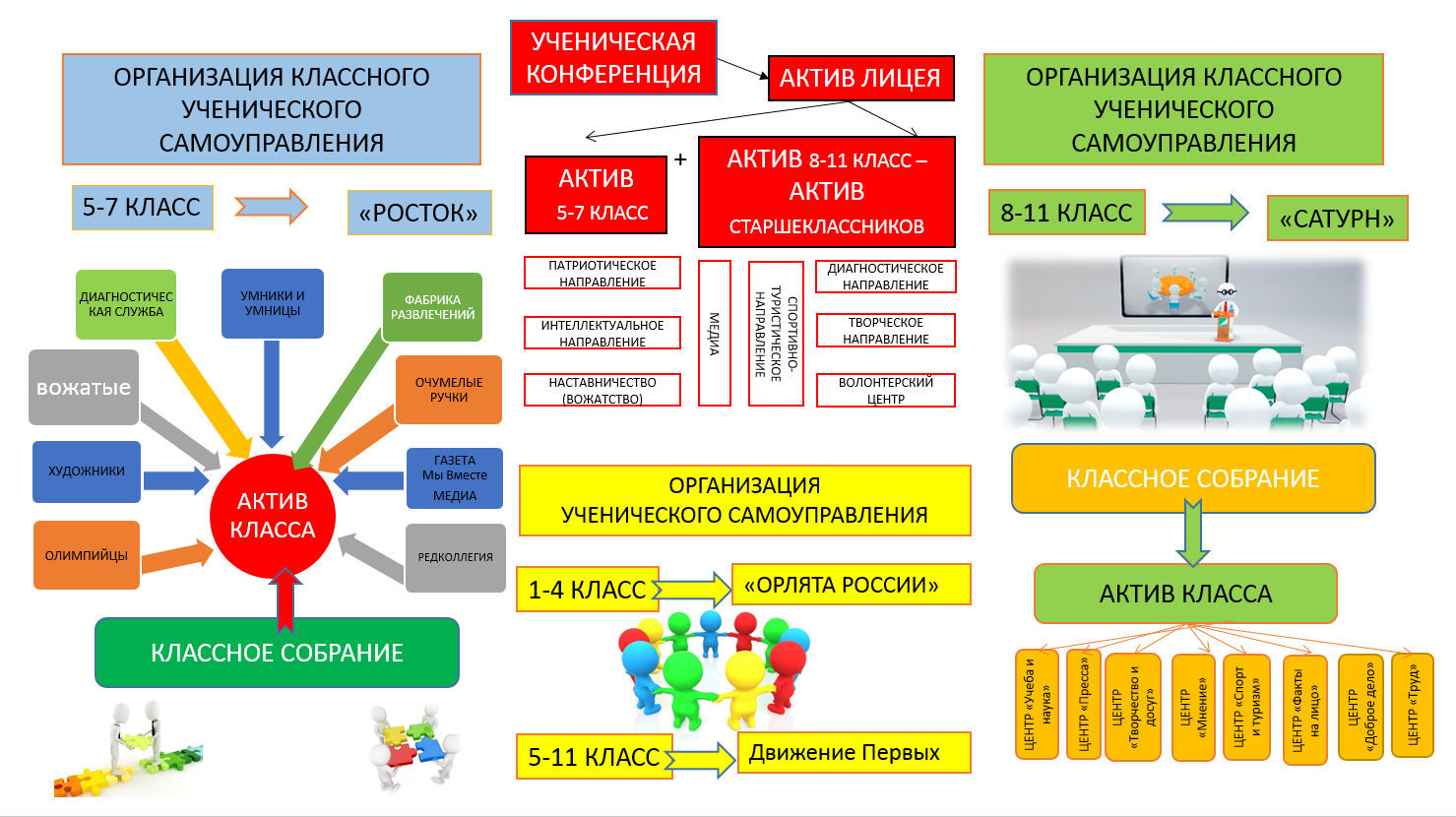 Кроме того, учащиеся 10-11 классов представляют интересы ученического коллектива в коллегиальном органе самоуправления лицея – Управляющем совете лицея №33.Развитие навыков самоуправления осуществляется через систему постоянных поручений, благодаря которой каждый ученик в соответствии со своими индивидуальными особенностями может выбрать и выполнить какую-либо деятельность, полезную для него, класса и лицея.В 2023-2024 учебном году в лицее открыто первичное отделение Российского движения детей и молодежи «Движение первых», действует Совет первичного отделения, избран председатель первичного отделения. Первичное отделение имеет официальную страницу ВКонтакте. 	    К настоящему времени в лицее сложился круг общелицейских мероприятий, в организации и проведении которых принимают участие члены Актива лицея и классных органов ученического самоуправления: Школа Актива, общелицейские праздники (Праздник Первого звонка, День Учителя, День лицея, Праздник посвящения в лицеисты, 8 Марта и 9 Мая),  Неделя правовых знаний и Неделя безопасности (игры по станциям, QR- квесты),  лицейские социальные акции («Человек собаке друг» – помощь приюту для животных «Майский день» и «ZOO37»,  «Сохрани дерево» - сбор макулатуры, «Доброе дело» - поздравление учителей - ветеранов лицея №33, «Старость в радость» - поздравление ветеранов  домов – интернатов для престарелых и инвалидов «Богородское» и «Лесное»,  госпиталя ветеранов войн г. Иваново, «Новогодняя игрушка» - праздничное оформление лицея, «Школьная клумба»); муниципальные акции -  «Весенняя неделя добра», а также викторины, конкурсы и соревнования для обучающихся лицея.  26.3.2.5. Модуль «Основные школьные дела».Реализация воспитательного потенциала основных школьных дел предусматривает:общешкольные праздники, ежегодные творческие (театрализованные, музыкальные, литературные и другие) мероприятия, связанные с общероссийскими, региональными праздниками, памятными датами, в которых участвуют все классы; участие во всероссийских акциях, посвящённых значимым событиям в России, мире;торжественные мероприятия, связанные с завершением образования, переходом на следующий уровень образования, символизирующие приобретение новых социальных статусов в образовательной организации, обществе;церемонии награждения (по итогам учебного периода, года) обучающихся и педагогов за участие в жизни образовательной организации, достижения в конкурсах, соревнованиях, олимпиадах, вклад в развитие образовательной организации, своей местности;социальные проекты в образовательной организации, совместно разрабатываемые и реализуемые обучающимися и педагогическими работниками, в том числе с участием социальных партнёров, комплексы дел благотворительной, экологической, патриотической, трудовой и другой направленности;проводимые для жителей населенного пункта и организуемые совместно с семьями обучающихся праздники, фестивали, представления в связи с памятными датами, значимыми событиями для жителей населенного пункта;разновозрастные сборы, многодневные выездные события, включающие в себя комплекс коллективных творческих дел гражданской, патриотической, историко-краеведческой, экологической, трудовой, спортивно-оздоровительной и другой направленности;вовлечение по возможности каждого обучающегося в школьные дела в разных ролях (сценаристов, постановщиков, исполнителей, корреспондентов, ведущих, декораторов, музыкальных редакторов, ответственных за костюмы и оборудование, за приглашение и встречу гостей и других), помощь обучающимся в освоении навыков подготовки, проведения, анализа общешкольных дел;наблюдение за поведением обучающихся в ситуациях подготовки, проведения, анализа основных школьных дел, мероприятий, их отношениями с обучающимися разных возрастов, с педагогическими работниками и другими взрослыми.Данный модуль программы воспитания  раскрывает уникальность гуманистической воспитательной системы  лицея, в основе которой находится продуктивно-трудовая деятельность  обучающихся, учителей, родителей и представителей социума, их гражданственность, инициативность, ответственность, коллективизм, целеустремленность.Программа реализуется Лицеем в постоянном взаимодействии и тесном сотрудничестве с семьями учащихся, с другими субъектами социализации – социальными партнерами  Лицея.26.3.2.6. Модуль «Внешкольные мероприятия».Реализация воспитательного потенциала внешкольных мероприятий предусматривает:общие внешкольные мероприятия, в том числе организуемые совместно с социальными партнёрами образовательной организации (выездные Дни здоровья, профильные смены на базе ДОЛ Ивановской области)внешкольные тематические мероприятия воспитательной направленности, организуемые педагогами по изучаемым в образовательной организации учебным предметам, курсам, модулям;экскурсии, походы выходного дня (в музеи и  на промышленные предприятия г. Иваново и Ивановской области), организуемые в классах классными руководителями, в том числе совместно с родителями (законными представителями) обучающихся с привлечением их к планированию, организации, проведению, оценке мероприятия;литературные, исторические, экологические и другие походы, экскурсии, экспедиции, слёты и другие, организуемые педагогическими работниками лицея, в том числе совместно с родителями (законными представителями) обучающихся для изучения историко-культурных мест, событий, биографий российских поэтов и писателей, деятелей науки, природных и историко-культурных ландшафтов, флоры и фауны Ивановского края;выездные события, включающие в себя комплекс коллективных творческих дел, в процессе которых складывается детско-взрослая общность, характеризующаяся доверительными взаимоотношениями, ответственным отношением к делу, атмосферой эмоционально-психологического комфорта.26.3.2.7. Модуль «Детские общественные объединения»     Действующее на базе лицея детское общественное объединение – это добровольное, самоуправляемое, некоммерческое формирование, созданное по инициативе детей и взрослых, объединившихся на основе общности интересов для реализации общих целей.  Его правовой основой является ФЗ от 19.05.1995 N 82-ФЗ (ред. от 20.12.2017) «Об общественных объединениях» (ст. 5).     Воспитание в детском общественном объединении осуществляется через:  утверждение  и  последовательную  реализацию  в  детском общественном  объединении  демократических  процедур  (выборы руководящих  органов  объединения,  подотчетность  выборных органов общему сбору объединения; ротация состава выборных органов и т.п.), дающих  ребенку  возможность  получить  социально  значимый  опыт гражданского поведения; организацию общественно полезных дел, дающих детям возможность получить важный  для  их  личностного  развития  опыт  деятельности, направленной на помощь другим людям, своей школе, обществу в целом; развить в себе такие качества как забота, уважение, умение сопереживать, умение  общаться,  слушать  и  слышать  других. Такими делами могут являться: посильная помощь, оказываемая школьниками пожилым людям; совместная работа с учреждениями социальной сферы (проведение культурно-просветительских и развлекательных мероприятий  для посетителей  этих  учреждений,  помощь  в  благоустройстве  территории данных учреждений и т.п.);  участие школьников в работе на прилегающей к школе территории (уход за деревьями и кустарниками, благоустройство клумб) и другие; договор, заключаемый между ребенком и детским общественным объединением,  традиционной  формой  которого  является  Торжественное обещание (клятва) при вступлении в объединение. Договор представляет собой механизм, регулирующий отношения, возникающие между ребенком и коллективом детского общественного объединения, его руководителем, школьниками, не являющимися членами данного объединения;  клубные встречи – формальные и неформальные встречи членов детского общественного объединения для обсуждения вопросов управления объединением,  планирования  дел  в  школе  и  микрорайоне,  совместного пения, празднования знаменательных для членов объединения событий; рекрутинговые  мероприятия  в  начальной  школе,  реализующие идею популяризации деятельности детского общественного объединения, привлечения в него новых участников (проводятся в форме игр, квестов, театрализаций и т.п.); поддержку  и  развитие  в  детском  объединении  его  традиций  и ритуалов,  формирующих  у  ребенка  чувство  общности  с  другими  его членами,  чувство  причастности  к  тому,  что  происходит  в  объединении (реализуется  посредством  введения  особой  символики  детского объединения,  проведения  ежегодной  церемонии  посвящения  в  члены детского объединения, создания и поддержки интернет-странички детского объединения в соцсетях, организации деятельности пресс-центра детского объединения, проведения традиционных огоньков –  формы коллективного анализа проводимых детским объединением дел); участие  членов  детского  общественного  объединения  в волонтерских  акциях,  деятельности  на  благо  конкретных  людей  и социального окружения в целом. Это может быть как участием школьников в проведении разовых акций, которые часто носят масштабный характер, так и постоянной деятельностью школьников.  В лицее действуют следующие объединения:     Военно-патриотическое объединение «Удар», действует с 2019 года. Направления деятельности: военно-патриотическое (Военно-спортивные игры, «Зарница», соревнования по пейнтболу, пулевой стрельбе, отработка навыков - сборка-разборка автомата, магазина, одевание ОЗК, посещение воинских частей, встречи с военнослужащими и ветеранами);  историко-краеведческое (тематические беседы, посвященные Дням воинской славы России, походы по историческим памятным местам, посещение музеев, экскурсии); спортивно - оздоровительное (сдача норм ГТО, участие в днях Здоровья, проведение соревнований); нравственное (Вахты памяти, волонтерская помощь ветеранам,  Дни героев Отечества - уроки мужества). В 2023 году в лицее создано объединение ЮИД.Работа школьных объединений дает ребенку возможность получить социально значимый опыт  гражданского  поведения,  получить  важный  для  их  личностного  развития  опыт осуществления  дел,  направленных  на  помощь  другим  людям,  своему лицею,  обществу  в целом; развить  в  себе  такие  качества  как  внимание,  забота,  уважение, умение сопереживать, умение общаться, слушать и слышать других26.3.2.8. Модуль «Школьные медиа»Цель школьных медиа (совместно создаваемых школьниками и педагогами средств распространения текстовой, аудио и видео информации) – развитие коммуникативной культуры школьников, формирование навыков общения и сотрудничества, поддержка творческой самореализации учащихся. Воспитательный потенциал школьных медиа реализуется в рамках следующих видов и форм деятельности: издание лицейской газеты «Мы вместе» (с 2008 года).  Редакция газеты включает учащихся 5-11 классов, освещает наиболее важные школьные мероприятия, рассказывает о классных делах, знакомит лицейское сообщество с достижениями образовательного учреждения в целом и конкретных учащихся в различных сферах деятельности, публикует творческие работы учащихся;деятельность лицейского медиацентра – созданного из заинтересованных добровольцев- учащихся 5-11 классов -  группы информационно-технической поддержки школьных мероприятий, осуществляющая видеосъемку и мультимедийное сопровождение школьных праздников, фестивалей, конкурсов, спектаклей, вечеров, дискотек;деятельность лицейской  интернет-группы - разновозрастного сообщества школьников и педагогов, поддерживающее интернет-сайт школы и  группу – сообщество «Лицей №33» ВКонтакте   с целью освещения деятельности образовательной организации в информационном пространстве, привлечения внимания общественности к школе, информационного продвижения ценностей школы и организации виртуальной диалоговой площадки, на которой детьми, учителями и родителями могли бы открыто обсуждаться значимые для школы вопросы. 26.3.2.9. Модуль «Волонтерство»     В соответствии с Положением о деятельности волонтерского отряда МБОУ «Лицей №33» с 2015 года в образовательном учреждении организована добровольческая деятельность учащихся.  Отряд «Доброе дело» представляет собой объединение учеников 1-11 классов. В лицее разработана Личная книжка волонтера, подтверждающая его участие в тех или иных мероприятиях. Данный документ выпускники лицея предоставляют в приемные комиссии   вузов города Иванова, получая за волонтерский опыт дополнительные баллы. По итогам года наиболее активные волонтеры награждаются на общешкольных линейках грамотами и памятными значками «За активную волонтерскую деятельность».      Организация волонтерской деятельности в лицее направлена на приобщение учащихся к общечеловеческим нравственным ценностям – гуманизма, милосердия, человеколюбия и сострадания, формирование у детей и подростков активной гражданской позиции, развитие коммуникативных навыков, профилактику асоциального поведения.      Направления волонтерской деятельности в лицее №33:Социальное волонтерство - оказание помощи незащищенным слоям населения: пожилым одиноким людям, инвалидам, ветеранам войны и труда. Учащиеся принимают активное участие в проведении лицейских социальных акций: «Старость в радость» -  поздравление ветеранов домов – интернатов для престарелых и инвалидов «Богородское» и «Лесное», госпиталя ветеранов войн г. Иваново, «Доброе дело» - поздравление учителей - ветеранов лицея №33. Экологическое волонтерство - помощь животным – лицейские акции: «Человек собаке друг» – помощь приюту для животных «Майский день» и «ZOO37», озеленение – акция «Школьная клумба», экологические субботники – на территории лицея, музея им. Морозова, ивановского зоологического парка; экологическое просвещение -  экологический десант – выступление лекторских групп, акция «Сохрани дерево» - сбор макулатуры.Событийное волонтерство – организация и проведение лицейских мероприятий, пропаганда здорового образа жизни: устных предметных олимпиад для учащихся начальной школы, математических праздников, тематических праздников, игр по станциям, квестов для учащихся лицея; помощь в проведении городских мероприятий – муниципального Форума инноваций.Спортивное волонтерство - участие в организации и проведении спортивных мероприятий в лицее №33: «Веселые старты», «Папа, мама, я – спортивная семья», сдача нормативов Всероссийского физкультурно-спортивного комплекса «Готов к труду и обороне».Культурное волонтерство – организация лицейской акции – проведение благотворительных концертов для ветеранов госпиталя ветеранов войн г. Иваново, сотрудничество с Ивановской областной детской общественной организацией «Союз детских организаций и объединений» - участие в рамках Весенней недели добра в организации благотворительных концертов в домах – интернатах для престарелых и инвалидов «Богородское» и «Лесное»; проведение экскурсий по памятным местам г.  Иваново для учащихся лицея,   работа лекторских групп с музейным фондом образовательного учреждения.Медиаволонтерство – работа в качестве волонтеров-фотографов, журналистов на городских мероприятиях - муниципального Форума инноваций.Патриотическое волонтерство -  гражданско-патриотическое воспитание, помощь в организации патриотических акций и мероприятий – участие в проведении городских мероприятий, посвященных Дню Победы.26.3.2.10. Модуль «Организация предметно-пространственной среды». Реализация воспитательного потенциала предметно-пространственной среды может предусматривать совместную деятельность педагогов, обучающихся, других участников образовательных отношений по её созданию, поддержанию, использованию в воспитательном процессе (указываются конкретные позиции, имеющиеся в образовательной организации или запланированные):оформление внешнего вида здания, фасада, холла при входе в образовательную организацию государственной символикой Российской Федерации, субъекта Российской Федерации, муниципального образования (флаг, герб), изображениями символики Российского государства в разные периоды тысячелетней истории, исторической символики региона;организацию и проведение церемоний поднятия (спуска) государственного флага Российской Федерации;размещение карт России, регионов, муниципальных образований (современных и исторических, точных и стилизованных, географических, природных, культурологических, художественно оформленных, в том числе материалами, подготовленными обучающимися) с изображениями значимых культурных объектов местности, региона, России, памятных исторических, гражданских, народных, религиозных мест почитания, портретов выдающихся государственных деятелей России, деятелей культуры, науки, производства, искусства, военных, героев и защитников Отечества;изготовление, размещение, обновление художественных изображений (символических, живописных, фотографических, интерактивных аудио и видео) природы России, региона, местности, предметов традиционной культуры и быта, духовной культуры народов России;организацию и поддержание в образовательной организации звукового пространства позитивной духовно-нравственной, гражданско-патриотической воспитательной направленности (звонки-мелодии, музыка, информационные сообщения), исполнение гимна Российской Федерации;разработку, оформление, поддержание, использование в воспитательном процессе «мест гражданского почитания» (в том числе, если образовательная организация носит имя выдающегося исторического деятеля, учёного, героя, защитника Отечества и других) в помещениях образовательной организации или на прилегающей территории для общественно-гражданского почитания лиц, мест, событий в истории России; мемориалов воинской славы, памятников, памятных досок;оформление и обновление «мест новостей», стендов в помещениях (холл первого этажа, рекреации), содержащих в доступной, привлекательной форме новостную информацию позитивного гражданско-патриотического, духовно-нравственного содержания, фотоотчёты об интересных событиях, поздравления педагогов и обучающихся и другое;разработку и популяризацию символики образовательной организации (эмблема, флаг, логотип, элементы костюма обучающихся и другое), используемой как повседневно, так и в торжественные моменты;подготовку и размещение регулярно сменяемых экспозиций творческих работ обучающихся в разных предметных областях, демонстрирующих их способности, знакомящих с работами друг друга;поддержание эстетического вида и благоустройство всех помещений в образовательной организации, доступных и безопасных рекреационных зон, озеленение территории при образовательной организации;разработку, оформление, поддержание и использование игровых пространств, спортивных и игровых площадок, зон активного и тихого отдыха;создание и поддержание в вестибюле или библиотеке стеллажей свободного книгообмена, на которые обучающиеся, родители, педагоги могут выставлять для общего использования свои книги, брать для чтения другие;деятельность классных руководителей и других педагогов вместе с обучающимися, их родителями по благоустройству, оформлению школьных аудиторий, пришкольной территории;разработку и оформление пространств проведения значимых событий, праздников, церемоний, торжественных линеек, творческих вечеров (событийный дизайн);разработку и обновление материалов (стендов, плакатов, инсталляций и других), акцентирующих внимание обучающихся на важных для воспитания ценностях, правилах, традициях, укладе образовательной организации, актуальных вопросах профилактики и безопасности.Предметно-пространственная среда строится как максимально доступная для о Окружающая  ребенка  предметно-эстетическая  среда  лицея, при условии ее грамотной организации, обогащает внутренний мир ученика, способствует формированию у него чувства вкуса и стиля, создает атмосферу психологического комфорта, поднимает настроение, предупреждает стрессовые ситуации, способствует позитивному восприятию  ребенком лицея в целом.Педагогическим инструментом в воспитании школьников за последние три года стали рекреации - открытые общественные пространства. Холлы лицея оснащены модульной, складной  и сборно-разборной мебелью, необходимым IT-оборудованием. Созданы  игровые и досуговые пространства, в которых размещены мягкие модули и пуфы, шкафы с книгами и журналами, настольные игры, места для уединения и индивидуальной работы, места хорошего настроения и коллективного общения, открытая библиотека. Воспитывающее влияние  на  обучающегося  осуществляется  через следующие  направления и мероприятия:26.3.2.11. Модуль «Взаимодействие с родителями (законными представителями)».Реализация воспитательного потенциала взаимодействия с родителями (законными представителями) обучающихся может предусматривать (указываются конкретные позиции, имеющиеся в образовательной организации или запланированные):создание и деятельность в образовательной организации, в классах представительных органов родительского сообщества (родительского комитета образовательной организации, классов), участвующих в обсуждении и решении вопросов воспитания и обучения, деятельность представителей родительского сообщества в Управляющем совете образовательной организации;тематические родительские собрания в классах, общешкольные родительские собрания по вопросам воспитания, взаимоотношений обучающихся и педагогов, условий обучения и воспитания;родительские дни, в которые родители (законные представители) могут посещать уроки и внеурочные занятия;работу семейных клубов, родительских гостиных, предоставляющих родителям, педагогам и обучающимся площадку для совместного досуга и общения, с обсуждением актуальных вопросов воспитания;проведение тематических собраний (в том числе по инициативе родителей), на которых родители могут получать советы по вопросам воспитания, консультации психологов, врачей, социальных работников, служителей традиционных российских религий, обмениваться опытом;родительские форумы на официальном сайте образовательной организации в информационно-коммуникационной сети «Интернет», интернет-сообщества, группы с участием педагогов, на которых обсуждаются интересующие родителей вопросы, согласуется совместная деятельность;участие родителей в психолого-педагогических консилиумах в случаях, предусмотренных нормативными документами о психолого-педагогическом консилиуме в образовательной организации в соответствии с порядком привлечения родителей (законных представителей);привлечение родителей (законных представителей) к подготовке и проведению классных и общешкольных мероприятий;при наличии среди обучающихся детей-сирот, оставшихся без попечения родителей, приёмных детей целевое взаимодействие с их законными представителями.Работа с родителями (законными представителями) обучающихся осуществляется для более эффективного  достижения цели воспитания, а также для повышения педагогической компетенции родителей, которые должны правильно организовать процесс воспитания своего ребёнка в семье для того, чтобы он вырос образованным и воспитанным человеком.     Главными задачами модуля являются оказание помощи семье в воспитании детей, психолого-педагогическое просвещение семей, коррекция семейного воспитания, организация досуга семьи.         Система работы с родителями выстраивается на решении следующих задач: Повышение педагогической культуры родителей, пополнение арсенала их знаний по общим и конкретным вопросам воспитания ребёнка в семье и школе.  Вовлечение родителей в совместную с детьми и педагогами учебно-познавательную, культурно-досуговую, общественно полезную и спортивно-оздоровительную деятельность. Презентация положительного семейного опыта, организация семейных мастерских и родительского лектория. Совершенствование форм взаимодействия школа – семья (пропаганда психолого-педагогических  знаний, дифференцированная и индивидуальная  помощь родителям).Помощь родителям и детям с ОВЗ (изучение семей и условий семейного воспитания) Работа с родителями (законными представителями) лицеистов осуществляется в рамках следующих направлений: Приоритетная форма организации работы с родителями – вовлечение родителей в событийное пространство лицейской жизни через совместную деятельность родителей и обучающихся (совместность, СО-бытие).26.3.2.12. Модуль «Профилактика и безопасность».Реализация . воспитательного потенциала профилактической деятельности в целях формирования и поддержки безопасной и комфортной среды в образовательной организации  предусматривает:организацию деятельности педагогического коллектива по созданию в образовательной организации эффективной профилактической среды обеспечения безопасности жизнедеятельности как условия успешной воспитательной деятельности;проведение исследований, мониторинга рисков безопасности и ресурсов повышения безопасности, выделение и психолого-педагогическое сопровождение групп риска обучающихся по разным направлениям (агрессивное поведение, зависимости и другое);проведение коррекционно-воспитательной работы с обучающимся групп риска силами педагогического коллектива и с привлечением сторонних специалистов (психологов, конфликтологов, коррекционных педагогов, работников социальных служб, правоохранительных органов, опеки и других);разработку и реализацию профилактических программ, направленных на работу как с девиантными обучающимися, так и с их окружением; организацию межведомственного взаимодействия;вовлечение обучающихся в воспитательную деятельность, проекты, программы профилактической направленности социальных и природных рисков в образовательной организации и в социокультурном окружении с педагогами, родителями, социальными партнёрами (антинаркотические, антиалкогольные, против курения, вовлечения в деструктивные детские и молодёжные объединения, культы, субкультуры, группы в социальных сетях; по безопасности в цифровой среде, на транспорте, на воде, безопасности дорожного движения, противопожарной безопасности, антитеррористической и антиэкстремистской безопасности, гражданской обороне и другие);организацию превентивной работы с обучающимися со сценариями социально одобряемого поведения, по развитию навыков саморефлексии, самоконтроля, устойчивости к негативным воздействиям, групповому давлению;профилактику правонарушений, девиаций посредством организации деятельности, альтернативной девиантному поведению, - познания (путешествия), испытания себя (походы, спорт), значимого общения, творчества, деятельности (в том числе профессиональной, религиозно-духовной, благотворительной, художественной и другой);предупреждение, профилактику и целенаправленную деятельность в случаях появления, расширения, влияния в образовательной организации маргинальных групп обучающихся (оставивших обучение, криминальной направленности, с агрессивным поведением и других);профилактику расширения групп, семей обучающихся, требующих специальной психолого-педагогической поддержки и сопровождения (слабоуспевающие, социально запущенные, социально неадаптированные дети-мигранты, обучающиеся с ОВЗ и другие).26.3.2.13. Модуль «Социальное партнёрство».Реализация воспитательного потенциала социального партнёрства предусматриваетучастие представителей организаций-партнёров, в том числе в соответствии с договорами о сотрудничестве, в проведении отдельных мероприятий в рамках рабочей программы воспитания и календарного плана воспитательной работы (дни открытых дверей, государственные, региональные, школьные праздники, торжественные мероприятия и другие);участие представителей организаций-партнёров в проведении отдельных уроков, внеурочных занятий, внешкольных мероприятий соответствующей тематической направленности;проведение на базе организаций-партнёров отдельных уроков, занятий, внешкольных мероприятий, акций воспитательной направленности;проведение открытых дискуссионных площадок (детских, педагогических, родительских) с представителями организаций-партнёров для обсуждений актуальных проблем, касающихся жизни образовательной организации, муниципального образования, региона, страны;реализация социальных проектов, совместно разрабатываемых обучающимися, педагогами с организациями-партнёрами благотворительной, экологической, патриотической, трудовой и другой направленности, ориентированных на воспитание обучающихся, преобразование окружающего социума, позитивное воздействие на социальное окружение.Программа реализуется Лицеем в постоянном взаимодействии и тесном сотрудничестве с семьями учащихся, с другими субъектами социализации – социальными партнерами  Лицея:•	Центр технического творчества «Новация» и Детский технопарк Ивановской области «Кванториум Новатория» предоставляют возможность реализации практического направления предпрофессионального проекта «Инженерный класс», где учащиеся имеют возможность осуществлять профессиональные пробы в малых группах на модульных занятиях всех квантумов: «Робоквантум», «Промробоквантум», «Промышленный дизайн», «IT-квантум», «Хай-тек», «Аэроквантум».•	Муниципальное бюджетное учреждение дополнительного образования «Центр развития детской одаренности» осуществляет многостороннее развитие цифровых навыков в сфере программирования и углублённого изучения математики и физики.•	 Муниципальное бюджетное учреждение дополнительного образования Центр профориентации и развития "Перспектива" - необходимый элемент индивидуально-группового психологического сопровождения учащихся инженерных классов с обязательными исследованиями профессиональных ориентиров личности.•	Вузы города Иванова ведут с учащимися 6-11 классов непрерывную профориентационную работу.•	Центр выявления и поддержки одаренных детей «Солярис» помогает развивать интеллектуальный и творческий потенциал учащихся, чему способствуют интенсивные, регулярные и дистанционные образовательные программы, профильные сессионные школы по направлениям «Наука», конкурсные и просветительские мероприятия и мастер-классы.•	Ивановский государственный университет дает возможность развития олимпиадного движения и предоставления педагогического ресурса для обучения детей с высокими интеллектуальными способностями.•	 ООО «Нейрософт» и Технологическая точка кипения являются вновь обретенными партнерами в сфере реального сектора экономики, предлагающими окунуться в полный цикл современного производства, поговорить с профессионалами о профессиях будущего, сориентироваться при выборе востребованной специальности среди широкого спектра IT-направлений, предлагаемых высшей школой.Учреждения дополнительного образования г. Иваново, культурно-просветительские учреждения позволяют организовать разнообразную внеурочную и внешкольную деятельность учащихся.26.3.2.14. Модуль «Профориентация».Реализация воспитательного потенциала профориентационной работы образовательной организации предусматривает:проведение циклов профориентационных часов, направленных на подготовку обучающегося к осознанному планированию и реализации своего профессионального будущего;профориентационные игры (игры-симуляции, деловые игры, квесты, кейсы), расширяющие знания о профессиях, способах выбора профессий, особенностях, условиях разной профессиональной деятельности;экскурсии на предприятия, в организации, дающие начальные представления о существующих профессиях и условиях работы;посещение профориентационных выставок, ярмарок профессий, тематических профориентационных парков, лагерей, дней открытых дверей в организациях профессионального, высшего образования;организацию на базе детского лагеря при образовательной организации профориентационных смен с участием экспертов в области профориентации, где обучающиеся могут познакомиться с профессиями, получить представление об их специфике, попробовать свои силы в той или иной профессии, развить соответствующие навыки;совместное с педагогами изучение обучающимися интернет-ресурсов, посвящённых выбору профессий, прохождение профориентационного онлайн- тестирования, онлайн-курсов по интересующим профессиям и направлениям профессионального образования;участие в работе всероссийских профориентационных проектов; индивидуальное консультирование психологом обучающихся и их родителей (законных представителей) по вопросам склонностей, способностей, иных индивидуальных особенностей обучающихся, которые могут иметь значение в выборе ими будущей профессии;освоение обучающимися основ профессии в рамках различных курсов, включённых в обязательную часть образовательной программы, в рамках компонента участников образовательных отношений, внеурочной деятельности, дополнительного образования.Совместная деятельность педагогов и обучающихся по направлению «профориентация» включает в себя:Задача совместной деятельности педагога и ребенка в лицее – подготовить лицеистов к осознанному выбору своей будущей профессиональной деятельности. Создавая профориентационно значимые проблемные ситуации, формирующие готовность обучающегося к выбору, педагог актуализирует его профессиональное     самоопределение, позитивный взгляд на труд в постиндустриальном мире, охватывающий не только профессиональную, но и внепрофессиональную составляющие такой деятельности. Этапы, содержание профориентационной работы в лицее(с учетом психологических и возрастных особенностей обучающихся)Эта работа осуществляется через следующие формы:профориентационные классные часы, направленные на ознакомление с понятием  профессия  и подготовку школьника к осознанному планированию и реализации своего профессионального будущего;на уровне начальной и средней школы уроки по предметам «Окружающий мир», «Технология», которые знакомят обучающихся с различными видами профессий, также в рамках внеурочной деятельности встреча с представителями различных видов профессий из числа родных обучающихся;профориентационные игры: деловые игры, решение кейсов (ситуаций, в которых необходимо принять решение, занять определенную позицию), расширяющие знания школьников о типах профессий, о способах выбора профессий, о достоинствах и недостатках той или иной интересной школьникам профессиональной деятельности;экскурсии на предприятия города, дающие школьникам начальные представления о существующих профессиях и условиях работы людей, представляющих эти профессии; посещение профориентационных выставок, ярмарок профессий, тематических профориентационных парков (в начальной школе), дней открытых дверей, в том числе и дистанционных, в средних специальных учебных заведениях и вузах;совместное с педагогом изучение интернет ресурсов, посвященных выбору профессий, прохождение профориентационного онлайн- тестирования; знакомство с рынком труда в г. Иванове (9, 11 классы);участие в работе всероссийских профориентационных проектов, созданных в сети интернет: просмотр лекций, просмотр мастер-классов;индивидуальные консультации психолога для школьников и их родителей по вопросам склонностей, способностей и иных индивидуальных особенностей детей, которые могут иметь значение в процессе выбора ими профессии;диагностику интересов, склонностей и способностей учащихся для выбора дальнейшей траектории обучения (7, 9 классы);подготовку и выполнение индивидуального профориентационного проекта (9 класс);практикоориентированную составляющую проекта «Инженерный класс», реализуемую через обязательное дополнительное образование в «Кванториуме» и «Новации»;блок «Интересно для всех» научно-технического объединения «МатБит», где для учащихся проводится ряд встреч с представителями реального сектора экономики и ВУЗов Ивановской области;мероприятия общероссийского проекта «Урок Цифры»  в очном и дистанционном форматах.26.4. Организационный раздел.26.4.1. Кадровое обеспечение.МБОУ «Лицей № 33» укомплектовано кадрами, имеющими необходимую квалификацию для решения задач, определенных основной образовательной программой образовательного учреждения, способными к инновационной профессиональной деятельности.Всего в  лицее 78 педагогических работников. Из них:•	13 учителей имеют правительственные и министерские награды (медали, знаки)•	1 учитель - звание «Заслуженный учитель России»•	45 учителей - имеют высшую квалификационную категорию•	8 учителей - первую квалификационную категорию•	5 учителей – молодые специалисты•	2 учителя    - обладатели  Гранта по программам профильного образования•	17 учителей – победители ПНПО•	12 учителей - являются разработчиками индивидуальных авторских учебных программСистематическое, непрерывное повышение квалификации и личностное развитие учителей (за последние три года пройдено 109 различных курсов повышения квалификации, объемом не менее 18 часов на 66 учителей, из них освоено в 2023 году 35 курсов, в том числе и в сфере воспитания).26.4.2. Система поощрения социальной успешности и проявлений активной жизненной позиции обучающихся.Важным условием социализации ребенка является формирование адекватной самооценки, создание ситуации успеха, признания достижений учащихся другими участниками образовательного процесса. Обеспечению этих условий способствуют:Система портфолио ученика (включает портфолио документов - индивидуальные образовательные достижения, дипломы об участии в олимпиадах, конкурсах, других мероприятиях; портфолио работ - творческие работы ученика; портфолио отзывов - характеристики, письменный анализ отношений самого школьника к своей деятельности и ее результатам.Портфолио является современной эффективной образовательной технологией и помогает решать важные педагогические задачи:Постоянно поддерживает высокую учебную мотивацию школьников. Является важным мотивирующим фактором обучения, так как при любой структуре он организован таким образом, что нацеливает учащегося на демонстрацию прогресса. Поощряет активность и самостоятельность учеников, расширяет возможности обучения и самообучения.Содействует персонализации образования, определяет количественные и качественные индивидуальные достижения. Формирует умение учиться — ставить цели, планировать и организовывать собственную учебную деятельность.Развивает навыки рефлексивной и оценочной деятельности учащихся. Портфолио может стать формой целенаправленной, систематической и непрерывной оценки и самооценки результатов деятельности учащегося. В этом случае принципиальным достоинством технологии является то, что ученик включает в раздел «Достижения» только те материалы, которые, по его собственному мнению, отражают его личные успехи. При этом во вступлении ученик рассказывает о своих дальнейших действиях и перспективах, а в самоанализе дается обоснование — почему именно эти материалы лучше всего отражают его достижения. Именно здесь ученик делает вывод о своих способностях достигать определенных результатов, дает оценку своего продвижения и потенциала. Таким образом, портфолио может использоваться для развития рефлексии, осознания и оценки учеником результатов своей деятельности. Создает предпосылки и возможности для успешной социализации выпускников.Награждение обучающихся по итогам года, проводится в соответствии с «Положением о награждении учащихся по итогам года» на итоговых линейках по параллелям  в номинациях:«За успехи в интеллектуальной и научной деятельности» «За высокие достижения в спорте»«За активное участие в общественной жизни»«За успехи в творческой деятельности»Рейтинговая оценка класса в ежегодном конкурсе «Класс года» по номинациям:«За активное участие в общественной жизни лицея»«За активное участие в спортивной жизни лицея»«За активное участие в волонтерской деятельности»«За волю к победе»Система поощрения проявлений активной жизненной позиции и социальной успешности обучающихся призвана способствовать формированию у обучающихся ориентации на активную жизненную позицию, инициативность, максимально вовлекать их в совместную деятельность в воспитательных целях.Система проявлений активной жизненной позиции и поощрения социальной успешности обучающихся строится на принципах:публичности, открытости поощрений (информирование всех обучающихся о награждении, проведение награждений в присутствии значительного числа обучающихся);соответствия артефактов и процедур награждения укладу общеобразовательной организации, качеству воспитывающей среды, символике общеобразовательной организации;прозрачности правил поощрения (наличие положения о награждениях, неукоснительное следование порядку, зафиксированному в этом документе, соблюдение справедливости при выдвижении кандидатур);регулирования частоты награждений (недопущение избыточности в поощрениях, чрезмерно больших групп поощряемых и другое);сочетания индивидуального и коллективного поощрения (использование индивидуальных и коллективных наград даёт возможность стимулировать индивидуальную и коллективную активность обучающихся, преодолевать межличностные противоречия между обучающимися, получившими и не получившими награды);привлечения к участию в системе поощрений на всех стадиях родителей (законных представителей) обучающихся, представителей родительского сообщества, самих обучающихся, их представителей (с учётом наличия ученического самоуправления), сторонних организаций, их статусных представителей;дифференцированности поощрений (наличие уровней и типов наград позволяет продлить стимулирующее действие системы поощрения).26.4.3. Анализ воспитательного процесса осуществляется в соответствии с целевыми ориентирами результатов воспитания, личностными результатами обучающихся на уровне основного общего образования, установленными ФГОС ООО.Основным методом анализа воспитательного процесса в образовательной организации является ежегодный самоанализ воспитательной работы с целью выявления основных проблем и последующего их решения с привлечением (при необходимости) внешних экспертов, специалистов.Планирование анализа воспитательного процесса включается в календарный план воспитательной работы. Основные принципы самоанализа воспитательной работы:Самоанализ воспитательной работы МБОУ «Лицей №33» представляет собой систему диагностических исследований, направленных на комплексную оценку результатов эффективности реализации образовательным учреждением Программы воспитания обучающихся.Методологический инструментарий мониторинга воспитания обучающихся предусматривает использование следующих методов:Тестирование (метод тестов) — исследовательский метод, позволяющий выявить степень соответствия планируемых и реально достигаемых результатов воспитания и социализации обучающихся путём анализа результатов и способов выполнения обучающимися ряда специально разработанных заданий.Опрос — получение информации, заключённой в словесных сообщениях обучающихся. Для оценки эффективности деятельности образовательного учреждения по воспитанию и социализации обучающихся используются следующие виды опроса:анкетирование — эмпирический социально-психологический метод получения информации на основании ответов обучающихся на специально подготовленные вопросы анкеты;интервью — вербально-коммуникативный метод, предполагающий проведение разговора между исследователем и обучающимися по заранее разработанному плану, составленному в соответствии с задачами исследования процесса воспитания и социализации обучающихся. В ходе интервью исследователь не высказывает своего мнения и открыто не демонстрирует своей личной оценки ответов обучающихся или задаваемых вопросов, что создаёт благоприятную атмосферу общения и условия для получения более достоверных результатов;беседа — специфический метод исследования, заключающийся в проведении тематически направленного диалога между исследователем и обучающимися с целью получения сведений об особенностях процесса воспитания и социализации обучающихся.Психолого-педагогическое наблюдение — описательный психолого-педагогический метод исследования, заключающийся в целенаправленном восприятии и фиксации особенностей, закономерностей развития и воспитания обучающихся.     В рамках мониторинга предусматривается использование следующих видов наблюдения:включённое наблюдение — наблюдатель находится в реальных деловых или неформальных отношениях с обучающимися, за которыми он наблюдает и которых он оценивает;узкоспециальное наблюдение — направлено на фиксирование строго определённых параметров (психолого-педагогических явлений) воспитания и социализации обучающихся.Особо следует выделить психолого-педагогический эксперимент как основной метод исследования воспитания и социализации обучающихся.В рамках мониторинга психолого-педагогическое исследование предусматривает внедрение в педагогическую практику комплекса различных самостоятельных эмпирических методов исследования, направленных на оценку эффективности работы лицея по воспитанию и социализации обучающихся.Основной целью исследования является изучение динамики процесса воспитания и социализации обучающихся в условиях специально организованной воспитательной деятельности (разработанная лицеем Программа).В рамках психолого-педагогического исследования лицей выделил следующие этапы:Этап 1. Контрольный этап исследования (диагностический срез) ориентирован на сбор данных социального и психолого-педагогического исследований до реализации лицеем Программы воспитания обучающихся.Этап 2. Формирующий этап исследования предполагает реализацию лицеем основных направлений Программы воспитания обучающихся.Этап 3. Интерпретационный этап исследования ориентирован на сбор данных социального и психолого-педагогического исследований после реализации лицеем Программы воспитания обучающихся. Этап 4  предполагает исследование динамики воспитания обучающихся.26.4.4 Результаты воспитания, социализации и саморазвития обучающихся.Для изучения динамики процесса воспитания обучающихся и эффективности реализуемой лицеем программы результаты исследования, полученные в рамках контрольного этапа эксперимента (до апробирования основных направлений воспитательной программы), изучаются в сравнении с экспериментальными данными интерпретационного этапа исследования (после апробирования основных направлений воспитательной программы). Таким образом, при описании динамики процесса воспитания подростков используются результаты контрольного и интерпретационного этапов исследования.Критериями эффективности реализации лицеем Программы воспитания является динамика основных показателей воспитания обучающихся.1. Динамика развития личностной, социальной, экологической, трудовой (профессиональной) и здоровьесберегающей культуры обучающихся.2. Динамика (характер изменения) социальной, психолого-педагогической и нравственной атмосферы в лицее.3. Динамика детско-родительских отношений и степени включённости родителей (законных представителей) в образовательную и воспитательную деятельность. Критерии, по которым изучается динамика процесса воспитания и социализации обучающихся.1. Положительная динамика (тенденция повышения уровня нравственного развития обучающихся) — увеличение значений выделенных показателей воспитания и социализации обучающихся на интерпретационном этапе по сравнению с результатами контрольного этапа исследования (диагностический).2. Инертность положительной динамики подразумевает отсутствие характеристик положительной динамики и возможное увеличение отрицательных значений показателей воспитания и социализации обучающихся на интерпретационном этапе по сравнению с результатами контрольного этапа исследования (диагностический);3. Устойчивость (стабильность) исследуемых показателей духовно-нравственного развития, воспитания и социализации обучающихся на интерпретационном и контрольном этапах исследования. Критерии оценки эффективности воспитательной деятельности лицея     Отслеживание состояния воспитательной деятельности в классных коллективах, своевременная его корректировка и прогнозирование дальнейшего развития проводится ежегодно. Осуществляется постоянное изучение среды жизнедеятельности и жизнетворчества обучающихся лицея, анализируется ее воспитательные возможности.Главная   задача    педагогического коллектива лицея -  создать для каждого ученика условия успешного развития в доступных для него видах деятельности.Анализ проводится классными руководителями вместе с заместителем директора по воспитательной работе,  советником директора по воспитанию, педагогом-психологом, социальным педагогом с последующим обсуждением результатов на методическом объединении классных руководителей или педагогическом совете.29. План внеурочной деятельности.Под внеурочной деятельностью следует понимать образовательную деятельность, направленную на достижение планируемых результатов освоения основной образовательной программы (личностных, метапредметных и предметных), осуществляемую в формах, отличных от урочной.Цель внеурочной деятельности: достижение результатов освоения основной образовательной программы, а именно личностных и метапредметных результатовЗадачи: выявление интересов, склонностей, способностей, возможностей обучающихся к различным видам деятельности; создание условий для индивидуального развития ребенка в избранной сфере внеурочной деятельности; создание условий для реализации приобретенных знаний, умений и навыков; развитие опыта неформального общения, взаимодействия, сотрудничества; расширение рамок общения с социумом.Принципы организации внеурочной деятельности в лицее № 33:соответствие возрастным особенностям обучающихся, преемственность с технологиями учебной деятельности; свободный выбор на основе личных интересов и склонностей обучающихся; связь теории с практикой;сочетание индивидуальных и коллективных форм работы;доступность и наглядность.Условия организации внеурочной деятельности:       Для реализации модели внеурочной деятельности в лицее имеются необходимые условия: занятия в 5-9 классах проводятся в одну смену, организовано горячее питание в школьной столовой, работает лицензированный медицинский кабинет, оборудована сенсорная комната.Материально-техническую базу внеурочной деятельности  составляют: учебные кабинеты, технически оснащенный актовый зал, 2 спортивных зала со спортивным инвентарем, пришкольная спортивная площадка, библиотека, медиотека- имеются печатные и электронные носители образовательной информации, аудио и видеоматериалы, цифровые образовательные ресурсы, мультимедийные средства обучения. В учреждении создано единое информационное пространство. Всего в лицее – 3 мобильных класса, 2 компьютерных класса, проекторы и интерактивные доски – в необходимом количестве, есть постоянный доступ в Интернет (со скоростью до 10 мегабит); кабинеты обеспечены  доступом в сеть Интернет; компьютерная техника объединена локальной сетью. Внеурочная деятельность в лицее№33 направлена на:удовлетворение профориентационных интересов и потребностей обучающихсяреализацию особых интеллектуальных потребностей обучающихся и формированием функциональной грамотностиудовлетворение интересов и потребностей обучающихся в физическом развитииВнеурочная деятельность реализуется в лицее № 33 по следующим направлениям:ОбщеинтеллектуальноеДуховно-нравственноеСпортивно-оздоровительноеСоциальноеОбщекультурное  Виды внеурочной деятельности: игровая деятельность;познавательная деятельность;проблемно-ценностное общение;досугово-развлекательная деятельность (досуговое общение);художественное творчество;социальное творчество (социально преобразующая добровольческая деятельность);трудовая (производственная) деятельность;спортивно-оздоровительная деятельность;туристско-краеведческая деятельность.     Организация занятий по направлениям  внеурочной деятельности является неотъемлемой частью образовательного процесса в   образовательном учреждении и предоставляет обучающимся возможность выбора широкого спектра занятий, направленных на их развитие. Содержание занятий, предусмотренных в рамках внеурочной деятельности, направлено на реализацию Образовательной программы лицея. Набор внеурочных модулей формируется с учетом пожеланий обучающихся и их родителей (законных представителей) и реализуется посредством различных форм организации; таких как, экскурсии, кружки, секции, олимпиады, конкурсы, соревнования, викторины, познавательные игры, поисковые исследования.Организация внеурочной деятельности в лицее № 33 способствует  обеспечению удовлетворения запросов участников образовательного процесса, в том числе личных потребностей обучающихся. В зависимости от своих интересов и потребностей каждый обучающийся формирует свой набор объединений дополнительного образования. Для обучающихся  создается особое образовательное пространство, позволяющее развивать собственные интересы, успешно проходить социализацию на новом жизненном этапе, осваивать культурные нормы и ценности.Планируемые результаты внеурочной деятельности:Внеурочная деятельность, как и деятельность обучающихся в рамках уроков направлена на достижение результатов освоения основной образовательной программы. Но в первую очередь – это достижение личностных и метапредметных результатов. Это определяет и специфику внеурочной деятельности, в ходе которой обучающийся не только и даже не столько должен узнать, сколько научиться действовать, чувствовать, принимать решения и др. Первый уровень результатов – приобретение обучающимися социальных знаний (об общественных нормах, об устройстве общества, о социально одобряемых и неодобряемых формах поведения в обществе и т.п.), понимания социальной реальности и повседневной жизни. Для достижения данного уровня результатов особое значение имеет взаимодействие обучающихся  с педагогами (в рамках основного и дополнительного образовании) как значимыми для него носителями социального знания и повседневного опыта.Второй уровень результатов – формирование позитивных отношений обучающихся к базовым ценностям общества (человек, семья, Отечество, природа, мир, знания, труд, культура), ценностного отношения к социальной реальности в целом. Для достижения данного уровня результатов особое значение имеет равноправное взаимодействие обучающихся  друг с другом на уровне класса, лицея.Третий уровень результатов – получение обучающимися  опыта самостоятельного социального действия. Для достижения данного уровня результатов особое значение имеет взаимодействие с социальными субъектами за пределами лицея, в открытой общественной среде. Достижение всех трех уровней результатов внеурочной деятельности увеличивает вероятность появления образовательных эффектов этой деятельности (эффектов воспитания и социализации детей), в частности: - формирования коммуникативной, этической, социальной, гражданской компетентности школьников;- формирования у детей социокультурной идентичности: страновой (российской), этнической, культурной, гендерной и др.Преимущественные формы  достижения воспитательных результатов во внеурочной деятельностиПараметры оценки эффективности внеурочной деятельности: 1. Анализ общего состояния внеурочной деятельности:- включенность учащихся в систему внеурочной деятельности;- ресурсная обеспеченность процесса функционирования системы внеурочной деятельности учащихся.2. Эффективность внеурочной деятельности:- личность школьника (на разных ступенях образования данный параметр будет уточняться в зависимости от становления личностных характеристик выпускника («портрета выпускника начальной (основной, средней) школы»);- детский коллектив;- профессиональная позиция педагога.3. Продуктивность внеурочной деятельности:- уровень достижения ожидаемых результатов;- достижения учащихся в выбранных видах внеурочной деятельности;- рост мотивации к внеурочной деятельности.Методы диагностики: наблюдение, анкетирование, тестирование.Основные критерии, показатели, методики оценки эффективности внеурочной деятельности.Объем внеурочной деятельности в неделю:Духовно-нравственное направление в том числе реализуется посредством проведения: тематических классных часов;общешкольных праздников;акций;волонтерских и тимуровских движений;развивающих занятий.Общекультурное направление реализуется в том числепосредством проведения:организация экскурсий, выставок детских рисунков, поделок и творческих работ обучающихся.проведение тематических классных часов по эстетике внешнего вида ученика, культуре поведения и речи.участие в конкурсах, выставках детского творчества эстетического цикла на уровне города, области, России.Целевые приоритетыМетоды и приемыУстановление доверительных отношений между учителем и его ученикамиПоощрение, поддержка, похвала, просьба учителяПривлечение внимания школьников к ценностному аспекту изучаемых на уроках явленийОрганизация их работы с получаемой на уроке социально значимой информацией -инициирование ее обсуждения, высказывания учащимися своего мнения по ее поводу, выработки своего к ней отношенияИспользование воспитательных возможностей содержания учебного предметаДемонстрация детям примеров ответственного, гражданского поведения, проявления человеколюбия и добросердечности, через подбор соответствующих текстов для чтения, задач для решения, проблемных ситуаций для обсуждения в классеПрименение на уроке интерактивных форм работы учащихсяИнтеллектуальные игры, стимулирующие познавательную мотивацию школьников; дискуссии, групповая работа или работа в парахМотивация эрудированных учащихся над их неуспевающими одноклассникамиНаставничествоИнициирование и поддержка исследовательской деятельности школьниковРеализация ими индивидуальных и групповых исследовательских проектов, что даст школьникам возможность приобрести навык самостоятельного решения теоретической проблемы, навык генерирования и оформления собственных идей, навык уважительного отношения к чужим идеям, оформленным в работах других исследователей, навык публичного выступления перед аудиторией аргументирования и отстаивания своей точки зрения.НаправленностьНазвание программыДуховно-нравственное Разговоры о важном                                                   ОбщекультурноеРоссия – мои горизонтыСоциальное Орлята РоссииОбщеинтеллектуальноеИнформатика                                            Информационные технологии                     Математическое моделирование                             Алгебра -  геометрия                                                     ТПСРЖОбщеинтеллектуальноеФизикаСпортивно-оздоровительноеСпортНаправлениядеятельностиВиды деятельностиФормы работы, мероприятияФормированиеи развитиеклассногоколлективаинициирование  и  поддержка участия класса в  общешкольных  проектах и  мероприятиях, оказание  необходимой помощи детям в их  подготовке, проведении и анализе; выработка совместно со школьниками законов класса, помогающих детям освоить  нормы  и правила общения, которым они должны следовать в лицее; сплочение коллектива класса;организация интересных и полезных для личностного  развития  ребенка совместных  дел  с  учащимися вверенного ему класса (познавательной,  трудовой, спортивно-оздоровительной, духовно-нравственной  творческой,  профориентационной направленности), позволяющие с одной стороны, вовлечь в них  детей с самыми разными  потребностями и тем самым  дать им возможность  самореализоваться в них, а с другой,установить и  упрочить доверительные  отношения с учащимися класса, стать для них значимым взрослым, задающим образцы поведения в обществе;проведение классных часов,  как часов плодотворного и   доверительного общения  педагога и обучающихся, основанных на принципах  уважительного отношения к личности ребенка, поддержки активной позиции каждого  ребенка  в беседе,  предоставления  школьникам возможности обсуждения и  принятия решений по  обсуждаемой проблеме, создания благоприятной  среды для общения по различным направлениям духовно-нравственное развитие; правовой  всеобуч, патриотическое воспитание ЗОЖ,  правила  дорожного движения,  правила пожарной безопасности;  самосовершенствование  и личностное  развитие, профориентация;совместное планирование, реализация коллективных творческих дел классного коллектива; подведение итогов деятельности;формирование традиций в классном коллективе;совместная разработка и реализация мероприятий в рамках общелицейских проектов;установление позитивных отношений с другими классными коллективами через участие в  мероприятиях на параллели, а также организация разновозрастного сотрудничествавыбор актива класса (распределение обязанностей по секторам), членов  актива органа ученического самоуправления; планирование общеклассных дел;выработка совместно со школьниками законов класса, помогающих детям освоить нормы и правила общения, которым они должны следовать в лицееизучение мотивации действий учащихся, интересов конкретной группы учащихся или класса в целом, уровня тревожности учащихся класса;  - игры и тренинги на сплочение и командообразование; однодневные и многодневные походы и экскурсии, организуемые классными руководителями и родителями; организация праздников, вечеров досуга;составление совместно с учащимися информации для выставления на сайт лицея, инстаграм лицея в сообществе «Лицей №33» ВКонтакте информации о событийных мероприятиях классного коллектива.«День именинника», «День Матери»; «День здоровья»День знаний», «День здоровья», «День лицея», «День Защитника Отечества», «8 Марта», «Неделя безопасности», «Неделя правовых знаний», волонтерских акций; «Праздник Первого звонка» (1, 11 класс),  «Посвящение в лицеисты» (8, 10 класс), Последний звонок (1, 9, 11 класс)участие в районных и городских смотрах, конкурсах, соревнованиях, благотворительных акцияхИндивидуальная работа с обучающимисяизучение особенностей  личностного развития обучающихся классаподдержка ребенка в решении важных для него жизненных  проблем (налаживания взаимоотношений с одноклассниками или учителями,  выбора профессии, вуза и  дальнейшего трудоустройства, успеваемости и т.п.)наблюдение за поведением  обучающегося в его повседневной жизни, в специально создаваемых педагогических  ситуациях, в играх,  погружающих ребенка  в мир человеческих  отношений;в организуемых  педагогом беседах по тем или иным нравственным  проблемам; - изучение личных дел обучающихся, собеседование с педагогом-психологом, учителями–предметниками, медицинским работником лицея с родителями (законными представителями) учащихся;через  частные беседы  с  ним,  его родителями (законными представителями), с другими  учащимися класса; через  включение  в проводимые  школьным психологом  тренинги общения;  через предложение  взять  на  себя ответственность  за  то  или иное поручение в классе.Индивидуальная работа с обучающимисяработа с обучающимися, состоящими на различных видах учёта, оказавшимися в трудной жизненной ситуации. коррекция поведения ребенкавовлечение детей в деятельность объединений дополнительного образования, наделение общественными поручениями в классе, делегирование отдельных поручений;ежедневный контроль, беседы с родителями, взаимодействие с социальным педагогом, педагогом-психологом по вопросу реализации индивидуальной  профилактической работы с учащимися, состоящими на различных видах учета, контроля;- реализация мероприятий плана индивидуальной профилактической работы с несовершеннолетним, находящимся в социально-опасном положенииРабота с учителями, преподающими в классепривлечение учителей к участию во внутриклассных делах, дающих педагогам возможность лучше узнавать и понимать своих учеников, увидев их в иной, отличной от учебной, обстановке;привлечение учителей  к участию в родительских  собраниях класса для объединения усилий в деле обучения и воспитания детей.регулярные консультации  классного руководителя с учителями-предметниками, направленные на формирование  единства мнений и требований педагогов по ключевым вопросам воспитания, на предупреждение и разрешение  конфликтов между учителями и учащимися,проведение МО классных  руководителей, направленных  на  решение конкретных проблем класса и интеграцию воспитательных влияний на школьников.Работа с родителями (законными представителями) обучающихся регулярное информирование  родителей о школьных  успехах и проблемах их детей, о жизни класса в целом;помощь родителям  школьников (законным  представителям) в регулировании отношений  между ними, администрацией лицея и учителями-предметниками; организация родительских  собраний, происходящих в  режиме обсуждения наиболее острых проблем обучения и воспитания школьников;создание и организация работы родительских комитетов классов, участвующих в управлении образовательной организацией и решении вопросов воспитания и обучения их детей; привлечение членов семей лицеистов к организации  и  проведению дел класса;организация на базе класса семейных праздников,  конкурсов, соревнований, направленных на сплочение семьи и школы.уровни самоуправлениянаправления работыКлассное самоуправление Задача классного самоуправления состоит в том, чтобы организовать такой образ жизни в стенах класса, где всё – для ученика и всё, что делается, – исходит от ученика). Классное ученическое самоуправление представлено моделями: «Орлята России» - 1-4 класс, «Росток» - 5-7 класс, «Сатурн» - 8-11 класс.Высшим органом самоуправления класса является классное собрание, которое проводится по мере необходимости, но не реже одного раза в месяц. Высшим органом самоуправления в классе в период между собраниями является Актив класса. Создан с целью планирования и организации и проведения дел классного коллектива. Актив класса готовит и проводит внеклассные мероприятия, обеспечивает участие класса в общественных делах, действует в рамках органов классного самоуправления, отвечающих за различные направления работы. В основе классного ученического самоуправления лежит коллективное творческое дело и социальное проектирование. участие в планировании, разработке, проведении ключевых дел классного коллектива;изучение интересов учащихся класса, выявление творческого потенциала каждого и в соответствии с этим организация всех видов воспитательной деятельности;выполнение коллективных, групповых и индивидуальных поручений (реализация обучающимися, взявшими на себя соответствующую роль, функций поконтролю за порядком и чистотой в классе, уходом за классной  комнатой, комнатными растениями и т.п.);дежурство по классу и по лицею;участие в лицейских и классных мероприятиях: досуг, классные и школьные вечера, праздники, клубы  выходного дня, спорт и спортивные мероприятия, ЗОЖ, самообслуживание в столовой;деятельность школьной прессы; экологические десанты  Школьное самоуправление (Высшим органом ученического самоуправления лицея является конференция учащихся 5 - 11ых классов, которая проводится не реже одного раза в год. Актив лицея, избираемый классными ученическими собраниями. Актив лицея координирует деятельность всех органов и объединений учащихся лицея, планирует и организует внеклассную и внешкольную работу. Актив лицея (Актив 1-4 классов, Актив 5-7 классов, Актив старшеклассников - 8-11 классов) созывается по мере необходимости, но не реже одного раза в четверть. Создан с  целью получения учащимися опыта самостоятельного общественного действия, который состоит  из лидеров. Деятельность Актива лицея организована в рамках центров (творческий инициативный центр, интеллектуальный центр, спортивно-туристический центр, пресс-центр, диагностический центр, трудовой центр).На  этом уровне члены Совета активно взаимодействуют с куратором  ученического актива, представителями лидеров педагогического и родительского коллектива.гражданская активность (отряд волонтёров «Доброе дело»), военно-патриотическое движение (Военно-патриотическое объединение «Удар»);личностное развитие (профессиональная ориентация, служба школьной медиации) ЗОЖ (спортивный  клуб  «СК-33»)НаправлениеТрадиционные лицейские мероприятияОбразование и знаниеДень ЗнанийПраздник Первого звонкаДень дублера День правовых знанийЭкскурсии Наука и технологииДень науки Культура и искусствоДень театраДень музеяВыставки ДПИТематические классные часы эстетической направленностиВолонтерство и добровольчество Волонтерские акции«Доброе дело»«Человек – собаке друг»,«Поможем школьной библиотеке»,«Свет в окне», «Весенняя неделя добра»Организация благотворительных концертов (госпиталь ветеранов войн, дом-интернат для ветеранов войны и труда – м. Богородское, Лесное,   общество детей с ограниченными возможностями «Росток»Патриотизм и историческая памятьДень ЛицеяПраздник посвящения в лицеистыУроки МужестваВахты ПамятиТематические классные часы по правовому, гражданскому и патриотическому воспитаниюСмотр строя песни, речевкиТематические экскурсииСпорт Первенства лицея по различным видам спортаСпортивные переменыЗдоровый образ жизниДни Здоровья, Первенства лицея по различным видам спортаНеделя БезопасностиФитнес-фестивальСоревнования «Веселые старты»,«Веселая волна»,«Папа, мама, я – спортивная семья»,«А ну-ка, девушки»,«А ну-ка, парни»Конкурсы социальной рекламы по ЗОЖКонкурсы проектов по ЗОЖ Медиа и коммуникации Деятельность органов ученического самоуправления: Актив лицея, Актив старшеклассниковГазета «мы вместе»Труд, профессия и свое делоЭкологические субботникиТрудовой десантАкция «Школьная клумба»Экология и охрана природыПоходы Акции экологической направленности Туризм и путешествия ЭкскурсииДипломатия и международные отношенияТематические классные часыНаправления работыМероприятияОформление  интерьера  школьных помещений (вестибюля,  коридоров, рекреаций,  залов,  лестничных  пролетов и т.п.)  и  их  периодическая  переориентация, которая может служить хорошим средством разрушения  негативных  установок обучающихся  на  учебные  и  внеучебные занятияоформление  лицея  к  традиционным мероприятиям (День  Знаний,  Новый  год, День  Победы),  лагерь  дневного пребывания, уголок безопасностиРазмещение  на  стенах  лицея  регулярно сменяемых  экспозиций:  творческих  работ обучающихся,  позволяющих  им  реализовать свой  творческий  потенциал,  а  также знакомящих  их  с  работами  друг  друга; картин  определенного  художественного стиля,  знакомящего  обучающихся  с разнообразием  эстетического  осмысления мира;  фотоотчетов  об  интересных событиях,  происходящих  в  лицее (проведенных  ключевых  делах,  интересных экскурсиях,  походах,  встречах  с интересными людьми и т.п.)конкурс  рисунков  к  знаменательным  датам календаря,  выставка  фоторабот  учащихся, стендовая презентация,  подготовка  к  ГИА, отличники  учебы,  правовой  уголок, информационные  стенды «Твоя  будущая профессия», «Сдаем  ГТО», «Гордость лицея», «Здоровое питание» и др.Озеленение  территории лицея, разбивка  клумб,  спортивных  и  игровых площадок,  доступных  и  приспособленных для  школьников  разных  возрастных категорийпроект «Школьный  двор»  экологические акция (разбивка  клумб, оздоровительно-рекреационных  зон,  позволяющих разделить  свободное  пространство  лицея на зоны активного и тихого отдыха)  Благоустройство  классных  кабинетов, осуществляемое  классными руководителями  вместе  с обучающимися своих  классов,  позволяющее  учащимся проявить  свои  фантазию  и  творческие способности,  создающее  повод  для длительного  общения  классного руководителя со своими детьми оформление классных уголковСобытийный  дизайн - оформление пространства  проведения  конкретных школьных событий  создание  фотозоны  к  традиционным школьным  праздникам,  оформление пространства  проведения  конкретных школьных  событий (праздников, церемоний,  торжественных  линеек, творческих  вечеров,  выставок,  собраний, конференций и т.п)Акцентирование  внимания  обучающихся посредством элементов предметно-эстетической средыстенды, плакаты, инсталляции на важных для воспитания ценностях лицея, ее традициях, правилах;  создание  и  поддержание  в  рабочем состоянии  в  вестибюле  лицея  стеллажей свободного  книгообмена,  на  которые желающие дети, родители и педагоги могут выставлять  для  общего  пользования  свои книги,  а  также  брать  с  них  для  чтения любые другиеСовместная с детьми разработка, создание и популяризация особой школьной символики используемой  как  в  школьной повседневности,  так  и  в  торжественные моменты  жизни  лицея  –  во  время  праздников, торжественных  церемоний,  ключевых общешкольных дел и иных происходящих в жизни лицея знаковых событийразработка  проектов гимна, эмблемы,  логотипа  и  т.п. Формы работыМероприятияРеализация мероприятийГрупповаявключение  родителей в процесс  управления образованием; включение родителей в совместную творческую деятельность, организацию детского досуга;диагностика, мониторинг- общешкольный родительский комитет и Управляющий совет лицея, участвующие в управлении и решении вопросов воспитания и социализации детей;общешкольные родительские собрания – для будущих первоклассников, для родителей в период изменения социальной ситуации развития их ребенка (адаптация 1-х классов, 5-х классов,8-х и 10 классов), для родителей старшеклассников по организации сдачи государственной итоговой аттестации;родительское собрание по различным тематикам профилактики правонарушений и преступлений среди несовершеннолетних;психолого-педагогические практикумы, для родителей одного класса или специально выделенной группы родителей, имеющих подобные проблемы;использование дистанционных ресурсов в работе с целью информирования родителей (законных представителей) о возникновении той  или иной проблемы социального характера, эффективного взаимодействия с классными руководителями, родителями (законными представителями) и педагогами лицея (сайт лицея, цифровая образовательная платформа Дневник.ру, Сферум - работа классных родительских комитетов;психолого-педагогические консультации специалистов лицея (социальный педагог, педагог-психолог); юридические  консультации (инспектор ОДН); родительские собрания (в  повестку дня включаются основные организационные вопросы работы лицея: подведение итогов посещаемости  и успеваемости, предупреждение  детского травматизма,  профилактика правонарушений, организация  горячего питания,  проведение внеклассных мероприятий  и др.)анкетированиеИндивидуальнаяинформирование родителей о состоянии обученности, воспитанности и проблемах детей;индивидуальные консультации  педагогов специалистами социально - психологической службы;участие родителей в педагогических консилиумах, собираемых в случае возникновения острых проблем, связанных с обучением и воспитанием конкретного ребенка:система  психолого - педагогического сопровождения проблемных семей;помощь со стороны родителей в подготовке и проведении общешкольных и внутри классных мероприятийработа классных руководителей с дневниками обучающихся, индивидуальное консультирование родителей, патронаж семейорганизация психолого - педагогического и правового просвещения, работа специалистов по запросу родителей для решения острых  конфликтных ситуаций;индивидуальная работа классных руководителей, социального педагога и психолога с семьями, попавшими в трудную жизненную ситуацию. Контроль и привлечение к ответственности за невыполнение  родительских обязанностей (при необходимости). Патронаж семей,  где воспитываются дети, лишенные родительской  опеки Индивидуальные беседы семейные вечера и праздники; выставки работ детей и родителей по декоративно - прикладному и художественному творчеству»; творческие гостиные; семейные праздники; совместное благоустройство школьного пространстваПрофессиональноепросвещение(профинформация ипрофпропаганда)ПрофессиональнаядиагностикаПрофессиональноеконсультированиеНаучно организованное информирование о содержании трудовой деятельности, путях приобретения профессий, потребностях рынка труда, ознакомление с профессиями и специальностями, учреждениями, организациями, а также требованиях профессий к индивидуально-психологическим особенностям личности.   Изучение индивидуальных психологических особенностей различными способами (использование анкет, опросников, традиционных и модифицированных методик по самоопределению обучающихсяНепосредственная помощь обучающемуся в выборе конкретной профессии на основе изучения личности, ее возможностей и сопоставления полученной информации с требованиями профессии для обеспечения максимального учета объективных и субъективных условий профессионального выбораработа с учащимисяработа с учащимисяработа с учащимисяработа с учащимисяработа с родителями1-4 классы5-7 классы8-9 классы10-11 классыработа с родителямиформирование у младших школьников ценностного отношения к труду, понимание его  роли  в жизни человека и в обществе; развитие интереса учебно-познавательной деятельности, основанной  на практической включенности в различные ее  виды, в том числе  социальную, трудовую, игровую, исследовательскую; постепенное расширение представлений о мире профессионального трударазвитие  у обучающихся личностного смысла в приобретении познавательного  опыта и интереса к профессиональной деятельности;представления  о собственных интересах и возможностях (формирование  образа «Я»); приобретение первоначального опыта в различных сферах социально-профессиональной практики:  технике, искусстве, медицине, сельском хозяйстве, экономике и культуре (этому способствует выполнение учащимися профессиональных проб, которые  позволяют соотнести свои индивидуальные возможности  с требованиями, предъявляемыми профессиональной деятельностью  к человеку)уточнение образовательного  запроса в ходе факультативных занятий и других курсов по выбору; групповое и индивидуальное консультирование с целью выявления  и формирования адекватного принятия решения о выборе профиля обучения;формирование образовательного запроса, соответствующего интересам и способностям, ценностным ориентациям.коррекция профессиональных планов, оценка готовности к избранной деятельности;обучение действиям по самоподготовке  и саморазвитию;формирование профессиональных качеств в избранном виде труда, коррекция профессиональных планов (следование формуле, которую условно  назвали «ХОЧУ»-«МОГУ» -«НАДО»)родительские собрания; индивидуальные беседы педагогов  с родителями обучающихся;анкетированиеродителей учащихся;привлечение родителей обучающихся для выступлений перед учащимися с беседами; привлечение родителей учащихся для работы руководителями кружков, спортивных секций, художественных студий, ученических театров, общественных ученических организаций;помощь родителей в организации профессиональных проб старшеклассников;помощь  родителей в организации временного трудоустройства учащихся в каникулярное времяОжидаемые результатыКритерии отслеживания результатаМетодикиОхват внеурочной деятельностьюЗанятость учащихся во внеурочное времясводная таблицаСостояние преступностиОтсутствие правонарушений и отсева учащихсяколичество учащихся, состоящих на учете в ПДН ОВДУровень воспитанности-Уважение к школьным традициям и фундаментальным ценностям -Демонстрация знаний этикета и делового общения-Овладение социальными навыкамисводная таблица по классамСформированность познавательного потенциала-Освоение учащимися образовательной программы -Развитость мышления -Познавательная активность учащихся-Сформированность учебной деятельности-Школьный тест умственного развития -Статистический анализ текущей и итоговой успеваемости -Методики изучения развития познавательных процессов личности ребенка-Метод экспертной оценки педагогов и самооценки учащихся (МЭОП и СУ) -Педагогическое наблюдение Сформированность коммуникативного потенциала личности выпускника-Коммуникабельность -Сформированность коммуникативной культуры учащихся -Знание этикета поведения-Методика выявления коммуникативных склонностей.-Методы экспертной оценки педагогов и самооценки обучающихся.-Педагогическое наблюдение Сформированность нравственного потенциала-Нравственная направленность личности -Сформированность отношений ребенка к Родине, обществу, семье, школе, себе, природе, труду.-Тест Н.Е. Щурковой «Размышляем о жизненном опыте» -Методика С.М. Петровой «Русские пословицы»-Методики «Акт добровольцев», «Недописанный тезис», «Ситуация свободного выбора» -Метод ранжирования-Методики «Репка» («Что во мне выросло»), «Магазин», «Золотая рыбка», «Цветик – семицветик»Сформированность физического потенциала-Состояние здоровья-Развитость физических качеств личности-Состояние здоровья выпускника лицея -Развитость физических качеств личности -Статистический медицинский анализ состояния здоровья обучающегося -Выполнение контрольных нормативов по проверке развития физических качеств -Отсутствие вредных привычекСформированность эстетического потенциала-Развитость чувства прекрасного -Сформированность других эстетических чувствРезультативность работы детских объединений-Эффективность деятельности органов, объединений.-Расширение круга вопросов, самостоятельно решаемых детьми.-Методика М.И. Рожкова «Диагностика уровня творческой активности учащихся»сводная таблицаРезультативность в районных и областных мероприятияхИмидж лицеясводная таблицаОценка микроклиматав лицее-Характер отношений между участниками образовательной деятельности-Единые требования педагогов и родителей к ребенку.-Участие детей, родителей, учителей в мероприятиях. -Нравственные ценности.-Создание благоприятного психологического климата в коллективе.-Тест Н.Е. Щурковой «Размышляем о жизненном опыте».Методика С.М. Петровой «Пословицы»-Методика М.И. Рожковой «Изучение социализированностиличности».-Методика Л.В. Байбородовой «Ситуация выбора».-Анкета «Что такое счастье?»-Игра  «Фантастический выбор»-Анкета «Моя семья». Методика Е.Н. Степановой «Изучение удовлетворенности педагогов жизнедеятельностью в образовательном учреждении».-Методика А.А. Андреева. «Изучение удовлетворенности родителей жизнедеятельностью в образовательном учреждении».-Методика Е.А. Степановой «Изучение удовлетворенности родителей жизнедеятельностью в образовательном учреждении».-Методика А.А. Андреева  «Изучение удовлетворенности подростков жизнедеятельностью в образовательном учреждении».Анкета для старшеклассников.Сформированность общешкольного коллектива-Состояние эмоционально-психологических отношений в коллективе -Развитость самоуправления -Сформированность совместной деятельности-Анкетирование;-Тест «Размышляем о жизненном опыте» Н.Е.Щурковой;Методика «Изучение социализированности личности учащегося» М.И.Рожкова;-Методика «Определение уровня развития самоуправления в ученическом коллективе» М.И.Рожкова;-Методика «Изучения удовлетворенности учащихся школьной жизнью» А.А.Андреева;-Комплексная методика «Изучения удовлетворенности родителей жизнедеятельностью образовательного учреждения» А.А.Андреева;-Методика «Социально-психологическая самоаттестация коллектива» Р.С.Немова.-Методика «Наши отношения»Удовлетворенность учащихся и их родителей жизнедеятельностью-Комфортность ребенка в лицее -Эмоционально-психологическое положение ученика в лицее (классе)-Методика А.А. Андреева «Изучение удовлетворенности учащегося школьной жизнью»-Методики «Наши отношения», «Психологическая атмосфера в коллективе» -Анкета «Ты и твоя школа» -Социометрия-Сводная ведомость трудоустройства выпускниковИнтеграция учебной и внеучебной деятельности.-Рост познавательной активности учащихся.-Наличие высокой мотивации в учебе.-Расширение кругозора учащихся.-Самореализация в разных видах творчества.-Самоопределение после окончания лицея.-Анализ результативности участия во внеклассной работе.-Анкета «Зеркало».-Анкета «Патриот».-Анкета «Что вам интересно?»-Анкета «Анализ интересов и направленности подростков».-Анкета «Интересы и досуг».-Анкета «Профориентация подростков.-Анкета «Познавательные потребности подростка».-Методика Д.В. Григорьевой «Личностный рост»НаправлениеРешаемые задачиОбщекультурноеРазвитие эмоциональной сферы ребенка, чувства прекрасного, творческих способностей, формирование коммуникативной и общекультурной компетенцийДуховно-нравственноеПривитие любви к Отечеству, малой Родине, формирование гражданской ответственности, чувства патриотизма, формирование позитивного отношения к базовым ценностям общества, религии своего народа.Спортивно-оздоровительноеВсесторонне гармоническое развитие личности ребенка, формирование физически здорового человека, формирование мотивации к сохранению и укреплению здоровьяСоциальноеФормирование таких ценностей как познание, истина, целеустремленность,социально- значимой деятельности.ОбщеинтеллектуальноеОбогащение запаса учащихся языковыми знаниями, способствование формированию мировоззрения, эрудиции, кругозора.Вид внеурочнойдеятельностиОбразовательныеформыУровень результатоввнеурочной деятельностиУровень результатоввнеурочной деятельностиПреимущественные формы достижения результатаПреимущественные формы достижения результата1. ИгроваяРолевая играДеловая играСоциально-моделирующая игра1. Приобретение школьником  социальных знаний1. Приобретение школьником  социальных знанийРолевая играРолевая игра1. ИгроваяРолевая играДеловая играСоциально-моделирующая игра2. Формирование ценностного отношения к социальной реальности2. Формирование ценностного отношения к социальной реальностиДеловая играДеловая игра1. ИгроваяРолевая играДеловая играСоциально-моделирующая игра3. Получение опыта самостоятельного социального действия3. Получение опыта самостоятельного социального действияСоциально-моделирующая играСоциально-моделирующая игра2. ПознавательнаяВикторины, познавательные игры, познавательные беседы.Дидактический театр, общественный смотр знаний.Детские исследовательские проекты, внешкольные акции познавательной направленности (олимпиады, конференции учащихся, интеллектуальные марафоны)1. Приобретение школьником  социальных знаний1. Приобретение школьником  социальных знанийВикторины, познавательные игры, познавательные беседы.Викторины, познавательные игры, познавательные беседы.2. ПознавательнаяВикторины, познавательные игры, познавательные беседы.Дидактический театр, общественный смотр знаний.Детские исследовательские проекты, внешкольные акции познавательной направленности (олимпиады, конференции учащихся, интеллектуальные марафоны)2. Формирование ценностного отношения к социальной реальности2. Формирование ценностного отношения к социальной реальностиДидактический театр, общественный смотр знаний.Дидактический театр, общественный смотр знаний.2. ПознавательнаяВикторины, познавательные игры, познавательные беседы.Дидактический театр, общественный смотр знаний.Детские исследовательские проекты, внешкольные акции познавательной направленности (олимпиады, конференции учащихся, интеллектуальные марафоны)3. Получение опыта самостоятельного социального действия3. Получение опыта самостоятельного социального действияДетские исследовательские проекты, внешкольные акции познавательной направленности (олимпиады, конференции учащихся, интеллектуальные марафоны)Детские исследовательские проекты, внешкольные акции познавательной направленности (олимпиады, конференции учащихся, интеллектуальные марафоны)3. Проблемно-ценностное общениеЭтическая беседа, дебаты, тематический диспут, проблемно-ценностная дискуссия1. Приобретение школьником  социальных знаний1. Приобретение школьником  социальных знанийЭтическая беседаЭтическая беседа3. Проблемно-ценностное общениеЭтическая беседа, дебаты, тематический диспут, проблемно-ценностная дискуссия2. Формирование ценностного отношения к социальной реальности2. Формирование ценностного отношения к социальной реальностиДебаты, тематический диспутДебаты, тематический диспут3. Проблемно-ценностное общениеЭтическая беседа, дебаты, тематический диспут, проблемно-ценностная дискуссия3. Получение опыта самостоятельного социального действия3. Получение опыта самостоятельного социального действияПроблемно-ценностная дискуссия с участием внешних экспертовПроблемно-ценностная дискуссия с участием внешних экспертов4. Досугово-развлекательная деятельность (досуговое общение)Культпоходы в театры, музеи, концертные залы, выставки.Концерты, инсценировки, праздники на уровне класса и школы.Школьные благотворительные концерты, выставки1. Приобретение школьником  социальных знаний1. Приобретение школьником  социальных знанийКультпоходы в театры, музеи, концертные залы, выставки.Культпоходы в театры, музеи, концертные залы, выставки.4. Досугово-развлекательная деятельность (досуговое общение)Культпоходы в театры, музеи, концертные залы, выставки.Концерты, инсценировки, праздники на уровне класса и школы.Школьные благотворительные концерты, выставки2. Формирование ценностного отношения к социальной реальности2. Формирование ценностного отношения к социальной реальностиКонцерты, инсценировки, праздники на уровне класса и школы.Концерты, инсценировки, праздники на уровне класса и школы.4. Досугово-развлекательная деятельность (досуговое общение)Культпоходы в театры, музеи, концертные залы, выставки.Концерты, инсценировки, праздники на уровне класса и школы.Школьные благотворительные концерты, выставки3. Получение опыта самостоятельного социального действия3. Получение опыта самостоятельного социального действияШкольные благотворительные концерты, выставки, фестивалиШкольные благотворительные концерты, выставки, фестивали5. Художественное творчествоКружки художественного творчества.Художественные выставки, фестивали искусств, спектакли в классе, школе.Социальные проекты на основе художественной деятельности1. Приобретение школьником  социальных знаний1. Приобретение школьником  социальных знанийКружки художественного творчества.Кружки художественного творчества.5. Художественное творчествоКружки художественного творчества.Художественные выставки, фестивали искусств, спектакли в классе, школе.Социальные проекты на основе художественной деятельности2. Формирование ценностного отношения к социальной реальности2. Формирование ценностного отношения к социальной реальностиХудожественные выставки, фестивали искусств, спектакли в классе, школе.Художественные выставки, фестивали искусств, спектакли в классе, школе.5. Художественное творчествоКружки художественного творчества.Художественные выставки, фестивали искусств, спектакли в классе, школе.Социальные проекты на основе художественной деятельности3. Получение опыта самостоятельного социального действия3. Получение опыта самостоятельного социального действияСоциальные проекты на основе художественной деятельностиСоциальные проекты на основе художественной деятельности6. Социальное творчество (социально значимая волонтерская деятельность)Социальная проба (инициативное участие ребенка в социальной акции, организованной взрослыми).КТД (коллективно-творческое дело).Социальный проект.1. Приобретение школьником  социальных знаний1. Приобретение школьником  социальных знанийСоциальная проба (инициативное участие ребенка в социальной акции, организованной взрослыми).Социальная проба (инициативное участие ребенка в социальной акции, организованной взрослыми).6. Социальное творчество (социально значимая волонтерская деятельность)Социальная проба (инициативное участие ребенка в социальной акции, организованной взрослыми).КТД (коллективно-творческое дело).Социальный проект.2. Формирование ценностного отношения к социальной реальности2. Формирование ценностного отношения к социальной реальностиКТД (коллективно-творческое дело).КТД (коллективно-творческое дело).6. Социальное творчество (социально значимая волонтерская деятельность)Социальная проба (инициативное участие ребенка в социальной акции, организованной взрослыми).КТД (коллективно-творческое дело).Социальный проект.3. Получение опыта самостоятельного социального действия3. Получение опыта самостоятельного социального действияСоциальный проект.Социальный проект.7. Трудовая (производственная) деятельностьЛЕГО-конструирование, кружки технического творчества, кружки домашних ремесел.Трудовой десант, «Город мастеров», сюжетно-ролевые игры «Почта», «Фабрика».Субботник, детская производственная бригада.ЛЕГО-конструирование, кружки технического творчества, кружки домашних ремесел.Трудовой десант, «Город мастеров», сюжетно-ролевые игры «Почта», «Фабрика».Субботник, детская производственная бригада.1. Приобретение школьником  социальных знаний1. Приобретение школьником  социальных знанийЛЕГО-конструирование, кружки технического творчества, кружки домашних ремесел.7. Трудовая (производственная) деятельностьЛЕГО-конструирование, кружки технического творчества, кружки домашних ремесел.Трудовой десант, «Город мастеров», сюжетно-ролевые игры «Почта», «Фабрика».Субботник, детская производственная бригада.ЛЕГО-конструирование, кружки технического творчества, кружки домашних ремесел.Трудовой десант, «Город мастеров», сюжетно-ролевые игры «Почта», «Фабрика».Субботник, детская производственная бригада.2. Формирование ценностного отношения к социальной реальности2. Формирование ценностного отношения к социальной реальностиТрудовой десант, «Город мастеров», сюжетно-ролевые игры «Почта», «Фабрика».7. Трудовая (производственная) деятельностьЛЕГО-конструирование, кружки технического творчества, кружки домашних ремесел.Трудовой десант, «Город мастеров», сюжетно-ролевые игры «Почта», «Фабрика».Субботник, детская производственная бригада.ЛЕГО-конструирование, кружки технического творчества, кружки домашних ремесел.Трудовой десант, «Город мастеров», сюжетно-ролевые игры «Почта», «Фабрика».Субботник, детская производственная бригада.3. Получение опыта самостоятельного социального действия3. Получение опыта самостоятельного социального действияСубботник, детская производственная бригада.8. Спортивно-оздоровительнаядеятельностьЗанятия спортивных секций, беседы о ЗОЖ, участие в оздоровительных процедурах.Школьные спортивные турниры.Социально значимые спортивные и оздоровительные акции-проекты.Занятия спортивных секций, беседы о ЗОЖ, участие в оздоровительных процедурах.Школьные спортивные турниры.Социально значимые спортивные и оздоровительные акции-проекты.1. Приобретение школьником  социальных знаний1. Приобретение школьником  социальных знанийЗанятия спортивных секций, беседы о ЗОЖ, участие в оздоровительных процедурах.8. Спортивно-оздоровительнаядеятельностьЗанятия спортивных секций, беседы о ЗОЖ, участие в оздоровительных процедурах.Школьные спортивные турниры.Социально значимые спортивные и оздоровительные акции-проекты.Занятия спортивных секций, беседы о ЗОЖ, участие в оздоровительных процедурах.Школьные спортивные турниры.Социально значимые спортивные и оздоровительные акции-проекты.2. Формирование ценностного отношения к социальной реальности2. Формирование ценностного отношения к социальной реальностиШкольные спортивные турниры.8. Спортивно-оздоровительнаядеятельностьЗанятия спортивных секций, беседы о ЗОЖ, участие в оздоровительных процедурах.Школьные спортивные турниры.Социально значимые спортивные и оздоровительные акции-проекты.Занятия спортивных секций, беседы о ЗОЖ, участие в оздоровительных процедурах.Школьные спортивные турниры.Социально значимые спортивные и оздоровительные акции-проекты.3. Получение опыта самостоятельного социального действия3. Получение опыта самостоятельного социального действияСоциально значимые спортивные и оздоровительные акции-проекты.9. Туристско-краеведческая деятельностьОбразовательная экскурсияТуристический походКраеведческая экспедицияТуристско-краеведческая экспедицияОбразовательная экскурсияТуристический походКраеведческая экспедицияТуристско-краеведческая экспедиция1. Приобретение школьником  социальных знаний1. Приобретение школьником  социальных знанийОбразовательная экскурсия9. Туристско-краеведческая деятельностьОбразовательная экскурсияТуристический походКраеведческая экспедицияТуристско-краеведческая экспедицияОбразовательная экскурсияТуристический походКраеведческая экспедицияТуристско-краеведческая экспедиция2. Формирование ценностного отношения к социальной реальности2. Формирование ценностного отношения к социальной реальностиТуристический поход9. Туристско-краеведческая деятельностьОбразовательная экскурсияТуристический походКраеведческая экспедицияТуристско-краеведческая экспедицияОбразовательная экскурсияТуристический походКраеведческая экспедицияТуристско-краеведческая экспедиция3. Получение опыта самостоятельного социального действия3. Получение опыта самостоятельного социального действияКраеведческая экспедицияТуристско-краеведческая экспедицияУровни воспитательных результатовВиды внеурочной деятельностиПриобретение школьником  новых социальных знанийI уровень результатовРазвитие позитивных отношений школьника к базовым общественным ценностямII уровень результатовНакопление школьником опыта самостоятельного социального действияIII уровень результатов1. Познавательная- познавательные занятия кружка, факультатива и т.п., направленные на освоение детьми воспитывающей информации (об общественных нормах и ценностях, об устройстве общества и основных социальных и нравственных проблемах, о мировой и отечественной культуре, о ярких личностях наших предков и современников, о социально одобряемых и неодобряемых формах поведения и т.п.). - познавательные акции (олимпиады, марафоны, конференции, викторины, экскурсии…), организуемые педагогом для детей. - детские исследовательские проекты.1. Познавательная- познавательные занятия кружка, факультатива и т.п. духовно-нравственной или социальной направленности (диспут, дискуссия, ролевой диалог и т.п.).- познавательные акции, совместно организуемые школьниками и педагогом в виде КТД. - интеллектуальные и познавательные клубы (например, клуб «Что? Где? Когда?», НОУ и т.п.).- детские исследовательские проекты социальной направленности.- познавательные занятия кружка, факультатива и т.п. духовно-нравственной или социальной направленности (диспут, дискуссия, ролевой диалог и т.п.).- познавательные акции, совместно организуемые школьниками и педагогом в виде КТД. - интеллектуальные и познавательные клубы (например, клуб «Что? Где? Когда?», НОУ и т.п.).- детские исследовательские проекты социальной направленности.1. Познавательная- познавательные акции, совместно организуемые школьниками и педагогом для малышей, сверстников, учителей, родителей, представителей окружающего школу социума.- детские исследовательские проекты с элементами социального проектирования.- познавательные акции, совместно организуемые школьниками и педагогом для малышей, сверстников, учителей, родителей, представителей окружающего школу социума.- детские исследовательские проекты с элементами социального проектирования.- познавательные акции, совместно организуемые школьниками и педагогом для малышей, сверстников, учителей, родителей, представителей окружающего школу социума.- детские исследовательские проекты с элементами социального проектирования.2. Игровая- развлекательные игры, организуемые педагогом;- интеллектуальные игры, организуемые педагогом;- ролевые игры, организуемые педагогом.2. Игровая- деловые игры, организуемые педагогом;  - развлекательные, интеллектуальные, ролевые, деловые игры, совместно организуемые школьниками и педагогом в виде коллективных творческих дел – КТД - деловые игры, организуемые педагогом;  - развлекательные, интеллектуальные, ролевые, деловые игры, совместно организуемые школьниками и педагогом в виде коллективных творческих дел – КТД 2. Игровая- социально моделирующие игры, организуемые педагогом;- развлекательные, интеллектуальные, ролевые, деловые, социально моделирующие игры, совместно организуемые школьниками и педагогом для малышей, сверстников, учителей, родителей;- развлекательные, интеллектуальные, ролевые, деловые, социально моделирующие игры, совместно организуемые школьниками и педагогом для представителей окружающего школу социума. - социально моделирующие игры, организуемые педагогом;- развлекательные, интеллектуальные, ролевые, деловые, социально моделирующие игры, совместно организуемые школьниками и педагогом для малышей, сверстников, учителей, родителей;- развлекательные, интеллектуальные, ролевые, деловые, социально моделирующие игры, совместно организуемые школьниками и педагогом для представителей окружающего школу социума. - социально моделирующие игры, организуемые педагогом;- развлекательные, интеллектуальные, ролевые, деловые, социально моделирующие игры, совместно организуемые школьниками и педагогом для малышей, сверстников, учителей, родителей;- развлекательные, интеллектуальные, ролевые, деловые, социально моделирующие игры, совместно организуемые школьниками и педагогом для представителей окружающего школу социума. 3. Трудовая (производственная) деятельность- кружковые, студийные, факультативные, клубные и пр. занятия по отработке специальных умений в конструировании, техническом творчестве, ремесле и т.п.3. Трудовая (производственная) деятельность- трудовые акции, трудовые десанты, организуемые педагогом;- трудовые акции, трудовые десанты, совместно организуемые школьниками и педагогом в виде коллективных творческих дел – КТД; - сюжетно-ролевые продуктивные игры («Почта», «Город мастеров», «Фабрика», «Детская железная дорога» и т.п.);- детская производственная бригада под руководством взрослого.- трудовые акции, трудовые десанты, организуемые педагогом;- трудовые акции, трудовые десанты, совместно организуемые школьниками и педагогом в виде коллективных творческих дел – КТД; - сюжетно-ролевые продуктивные игры («Почта», «Город мастеров», «Фабрика», «Детская железная дорога» и т.п.);- детская производственная бригада под руководством взрослого.3. Трудовая (производственная) деятельность- трудовые акции, трудовые десанты, совместно организуемые школьниками и педагогом для малышей, сверстников, учителей, родителей;- трудовые акции, трудовые десанты, совместно организуемые школьниками и педагогом в окружающем школу социуме;- детско-взрослое образовательное производство.- трудовые акции, трудовые десанты, совместно организуемые школьниками и педагогом для малышей, сверстников, учителей, родителей;- трудовые акции, трудовые десанты, совместно организуемые школьниками и педагогом в окружающем школу социуме;- детско-взрослое образовательное производство.- трудовые акции, трудовые десанты, совместно организуемые школьниками и педагогом для малышей, сверстников, учителей, родителей;- трудовые акции, трудовые десанты, совместно организуемые школьниками и педагогом в окружающем школу социуме;- детско-взрослое образовательное производство.4. Досугово-развлекательная деятельность - культпоходы в кино, театры, концертные залы, выставки и т.п.;- досугово-развлекательные акции («огоньки», праздники, капустники, дискотеки и т.п.), организуемые педагогом.4. Досугово-развлекательная деятельность - досугово-развлекательные акции («огоньки», праздники, капустники, дискотеки и т.п.), совместно организуемые школьниками и педагогом в виде коллективных творческих дел – КТД.- досугово-развлекательные акции («огоньки», праздники, капустники, дискотеки и т.п.), совместно организуемые школьниками и педагогом в виде коллективных творческих дел – КТД.4. Досугово-развлекательная деятельность - досугово-развлекательные акции («огоньки», праздники, капустники, дискотеки и т.п.), совместно организуемые школьниками и педагогом для малышей, сверстников, учителей, родителей;- досугово-развлекательные акции («огоньки», праздники, капустники, дискотеки и т.п.), совместно организуемые школьниками и педагогом в окружающем школу социуме.- досугово-развлекательные акции («огоньки», праздники, капустники, дискотеки и т.п.), совместно организуемые школьниками и педагогом для малышей, сверстников, учителей, родителей;- досугово-развлекательные акции («огоньки», праздники, капустники, дискотеки и т.п.), совместно организуемые школьниками и педагогом в окружающем школу социуме.- досугово-развлекательные акции («огоньки», праздники, капустники, дискотеки и т.п.), совместно организуемые школьниками и педагогом для малышей, сверстников, учителей, родителей;- досугово-развлекательные акции («огоньки», праздники, капустники, дискотеки и т.п.), совместно организуемые школьниками и педагогом в окружающем школу социуме.5. Спортивно-оздоровительная деятельность- беседы о ЗОЖ;- оздоровительные процедуры;- физкультурные и спортивные занятия;- спортивные и оздоровительные акции (соревнования, турниры, показательные выступления, мастер-классы, дни здоровья и т.п.). организуемые педагогом.5. Спортивно-оздоровительная деятельность- спортивные и оздоровительные акции (соревнования, турниры, показательные выступления, мастер-классы, дни здоровья и т.п.), совместно организуемые школьниками и педагогом в виде коллективных творческих дел – КТД.- спортивные и оздоровительные акции (соревнования, турниры, показательные выступления, мастер-классы, дни здоровья и т.п.), совместно организуемые школьниками и педагогом в виде коллективных творческих дел – КТД.5. Спортивно-оздоровительная деятельность- спортивные и оздоровительные акции (соревнования, турниры, показательные выступления, мастер-классы, дни здоровья и т.п.), совместно организуемые школьниками и педагогом для малышей, сверстников, учителей, родителей;- спортивные и оздоровительные акции (соревнования, турниры, показательные выступления, мастер-классы, дни здоровья и т.п.), совместно организуемые школьниками и педагогом в окружающем школу социуме.- спортивные и оздоровительные акции (соревнования, турниры, показательные выступления, мастер-классы, дни здоровья и т.п.), совместно организуемые школьниками и педагогом для малышей, сверстников, учителей, родителей;- спортивные и оздоровительные акции (соревнования, турниры, показательные выступления, мастер-классы, дни здоровья и т.п.), совместно организуемые школьниками и педагогом в окружающем школу социуме.- спортивные и оздоровительные акции (соревнования, турниры, показательные выступления, мастер-классы, дни здоровья и т.п.), совместно организуемые школьниками и педагогом для малышей, сверстников, учителей, родителей;- спортивные и оздоровительные акции (соревнования, турниры, показательные выступления, мастер-классы, дни здоровья и т.п.), совместно организуемые школьниками и педагогом в окружающем школу социуме.6. Туристско-краеведческая деятельность-кружковые, факультативные, секционные, клубные и пр. занятия по отработке специальных умений;- краеведческие экскурсии;- туристические поездки.6. Туристско-краеведческая деятельность- походы выходного дня;- туристские многодневные походы;- спортивные туристские походы.- походы выходного дня;- туристские многодневные походы;- спортивные туристские походы.6. Туристско-краеведческая деятельность- туристско-краеведческие экспедиции;- поисково-краеведческие экспедиции;- природоохранные и природовосстановительные экспедиции.- туристско-краеведческие экспедиции;- поисково-краеведческие экспедиции;- природоохранные и природовосстановительные экспедиции.- туристско-краеведческие экспедиции;- поисково-краеведческие экспедиции;- природоохранные и природовосстановительные экспедиции.7. Художественное творчество- кружковые, студийные, факультативные, клубные и пр. занятия по отработке специальных умений;- художественные акции (концерты, спектакли, фестивали, творческие вечера, выставки и т.п.), организуемые педагогом.7. Художественное творчество- художественные акции (концерты, спектакли, фестивали, творческие вечера, выставки и т.п.), совместно организуемые школьниками и педагогом в виде коллективных творческих дел – КТД.- художественные акции (концерты, спектакли, фестивали, творческие вечера, выставки и т.п.), совместно организуемые школьниками и педагогом в виде коллективных творческих дел – КТД.7. Художественное творчество - художественные акции (концерты, спектакли, фестивали, творческие вечера, выставки и т.п.), совместно организуемые школьниками и педагогом для малышей, сверстников, учителей, родителей;-  художественные акции (концерты, спектакли, фестивали, творческие вечера, выставки и т.п.), совместно организуемые школьниками и педагогом в окружающем школу социуме. - художественные акции (концерты, спектакли, фестивали, творческие вечера, выставки и т.п.), совместно организуемые школьниками и педагогом для малышей, сверстников, учителей, родителей;-  художественные акции (концерты, спектакли, фестивали, творческие вечера, выставки и т.п.), совместно организуемые школьниками и педагогом в окружающем школу социуме. - художественные акции (концерты, спектакли, фестивали, творческие вечера, выставки и т.п.), совместно организуемые школьниками и педагогом для малышей, сверстников, учителей, родителей;-  художественные акции (концерты, спектакли, фестивали, творческие вечера, выставки и т.п.), совместно организуемые школьниками и педагогом в окружающем школу социуме.8. Социальное творчество (социально преобразовательная деятельность)- социальные пробы (инициативное участие ребенка в отдельных социальных акциях, организованных взрослыми).8. Социальное творчество (социально преобразовательная деятельность)- социально-ориентированные коллективные творческие дела – КТД. - социально-ориентированные коллективные творческие дела – КТД. 8. Социальное творчество (социально преобразовательная деятельность)- социальные проекты;- волонтерство (постоянное инициативное участие ребенка в деятельности на благо отдельных людей и общества в целом).- социальные проекты;- волонтерство (постоянное инициативное участие ребенка в деятельности на благо отдельных людей и общества в целом).- социальные проекты;- волонтерство (постоянное инициативное участие ребенка в деятельности на благо отдельных людей и общества в целом).9. Проблемно-ценностное общение-индивидуальные и групповые беседы об обществе, культуре, нравственности, поведении, морально-этических, правовых нормах и т.п.;-тренинги формирования социальных навыков.9. Проблемно-ценностное общение- тренинги личностного роста;- дебаты по проблемам социальной, экономической, политической и духовной жизни людей;- свободные дискуссии по проблемам социальной, экономической, политической и духовной жизни людей (проблемно-ценностные дискуссии).- тренинги личностного роста;- дебаты по проблемам социальной, экономической, политической и духовной жизни людей;- свободные дискуссии по проблемам социальной, экономической, политической и духовной жизни людей (проблемно-ценностные дискуссии).9. Проблемно-ценностное общение- проблемно-ценностные дискуссии с участием внешних экспертов;- беседы, дебаты, дискуссии с представителями общества (в том числе и представителями других образовательных учреждений), организуемые за пределами образовательного учреждения.- проблемно-ценностные дискуссии с участием внешних экспертов;- беседы, дебаты, дискуссии с представителями общества (в том числе и представителями других образовательных учреждений), организуемые за пределами образовательного учреждения.- проблемно-ценностные дискуссии с участием внешних экспертов;- беседы, дебаты, дискуссии с представителями общества (в том числе и представителями других образовательных учреждений), организуемые за пределами образовательного учреждения.КритерииПоказателиПриемы и методы изучения(см. приложение)Анализ общего состояниявнеурочной деятельностиВовлеченность учащихся в систему внеурочной деятельности.- Охват учащихся программами внеурочной деятельности.- Сохранность контингента.- Сформированностьактивной позиции учащихся во внеурочной деятельности.1.  Анализ участия учащихся во внеурочной деятельности.2.  Педагогическое наблюдение.Ресурсная обеспеченность процесса функционирования системы внеурочной деятельности.- Обеспеченность кадровыми ресурсами.- Обеспеченность информационно-технологическими ресурсами.- Обеспеченность финансовыми ресурсами.- Обеспеченность материально-техническими ресурсами.1. Метод экспертной оценки.2. Методы индивидуальной и групповой оценки.1.  Анкетирование.2.  Педагогическое наблюдение.Эффективность внеурочной деятельностиЛичность школьникаСамоопределение- формирование основ гражданской идентичности личности;- формирование картины мира культуры;- развитие Я-концепции и самооценки личности.1. «Беседа о школе» (Т. А.Нежновой, Д. Б.Эльконина, А. Л.Венгера).2. «Кто я?» (М. Кун).Смыслообразование- формирование ценностных ориентиров и смыслов учебной деятельности.1. Методика «Цветик-семицветик».2. Опросник мотивации «Беседа о школе» (Т. А.Нежновой, Д. Б.Эльконина, А. Л.Венгера).3. Оценка уровня воспитанности ученика (по Н. П.Капустину).Нравственно-этическая ориентация- формирование единого образа мира при разнообразии культур;-развитие этических чувств как регуляторов морального поведения;- знание основных моральных норм;- формирование моральной самооценки;-развитие доброжелательности, внимательности к людям, готовности к сотрудничеству и дружбе;- формирование установки на здоровый и безопасный образ жизни1.  Беседа «Что такое хорошо и что такое плохо» (1 класс).2.  Адаптированный вариант теста Н. Е.Щурковой «Размышляем о жизненном опыте» для младших школьников.(3-4классы).3.  Методика «Репка».4.  Методика С. М. Петровой «Русские пословицы».5.  Методика «Что мы ценим в людях».6.  Методика Н. Е. Богуславской «Закончи предложение».Детский коллективСформированность детского коллектива-благоприятный психологический микроклимат;-уровень развития коллективных взаимоотношений;- развитость самоуправления;-наличие традиций.1. Социометрия.2. Индекс групповой сплоченности. Методика А. Н. Лутошкина «Какой у нас коллектив»3. Методика определения уровня развития самоуправления (по Рожкову)Сформированностьмотивации учащихся к участию в общественно-полезной деятельности коллектива- включенность обучающихся во внеурочную деятельность.Методика «Выявление мотивов учащихся в делах классного и общественного коллективов»Сформированность коммуникативной культуры учащихся- Коммуникабельность.- Взаимодействие со сверстниками, родителями, педагогами.Методика выявления коммуникативных склонностей (по Р. В.Овчаровой).Профессиональная позиция педагогаЭффективность работы кружка/ секции/ клуба/ объединения- Посещаемость, сохранность контингента.- Применение проектных и иных современных технологий, обеспечивающих деятельностный подход.- Участие учащихся в выставках, конкурсах, соревнованиях и т. п.1. Анализ данных.2. Посещение внеурочных занятий.Проектирование и прогнозирование процесса внеурочной деятельности- Наличие рабочей программы и ее соответствие предъявляемым требованиям.- Ведение журнала.- Формирование ученического портфолио.1. Анализ программ.2. Проверка журналов.3. Анализ содержания «портфеля достижений» учащихся.Продуктивность внеурочной деятельностиПродуктивность внеурочной деятельности- Уровень достижения ожидаемых результатов.- Достижения учащихся в выбранных видах внеурочной деятельности.- Рост мотивации к активной познавательной деятельности.1.Анализ освоения учащимися программ внеурочной деятельности.2.Анализ содержания «портфеля достижений» учащихся.3.Анализ результатов участия детей в турнирных мероприятиях состязательного характера.4.Педагогическое наблюдение.5.Метод незаконченного предложения.6.Методика «Репка»Удовлетворенность учащихся, их родителей, педагоговорганизацией внеурочной деятельности и ее результатамиУдовлетворенность учащихся, их родителей, педагогов организацией внеурочной деятельности и ее результатами- Удовлетворенность школьников участием во внеурочной деятельности.- Сформированность у родителей чувства удовлетворенности посещением ребенком внеурочных занятий.- Удовлетворенность педагогов организацией и ресурсным обеспечением внеурочной деятельности, ее результатами.1.  Тестирование.2.  Беседа.3.  Анкетирование.4.  Цветопись.5.  Метод незаконченного предложения.НаправленностьНазвание программыКлассы Кол-во часовДуховно-нравственное Разговоры о важном                                                   1-111ОбщекультурноеРоссия – мои горизонты6-111Социальное Орлята России1-41ОбщеинтеллектуальноеИнформатика                                            Информационные технологии                     Математическое моделирование                             Алгебра -  геометрия                                                     ТПСРЖ5абвг 8а9абвг 10абв10абв9а10абв11211ОбщеинтеллектуальноеФизика6абвгд 8вабв1Спортивно-оздоровительноеСпорт8а9абв 10абв1